
                                  Прайс-лист на декоративные краски и штукатурку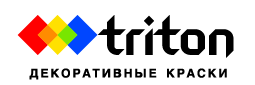    Внимание!  Расход материала на 1м2 зависит от толщины наносимого слоя         decortriton.ru                                                                                тел.: +7(985)600-94-91                                                                                                                              +7(985)430-79-75     ГРУНТОВЫЕ ПОКРЫТИЯГРУНТОВЫЕ ПОКРЫТИЯГРУНТОВЫЕ ПОКРЫТИЯГРУНТОВЫЕ ПОКРЫТИЯГРУНТОВЫЕ ПОКРЫТИЯГРУНТОВЫЕ ПОКРЫТИЯГРУНТОВЫЕ ПОКРЫТИЯПраймер  «TRITON»Высококачественный грунт глубокого проникновения на основе стирол-акрилата для подготовки стен к окраске.Высококачественный грунт глубокого проникновения на основе стирол-акрилата для подготовки стен к окраске.Высококачественный грунт глубокого проникновения на основе стирол-акрилата для подготовки стен к окраске.Высококачественный грунт глубокого проникновения на основе стирол-акрилата для подготовки стен к окраске.Высококачественный грунт глубокого проникновения на основе стирол-акрилата для подготовки стен к окраске.Высококачественный грунт глубокого проникновения на основе стирол-акрилата для подготовки стен к окраске.Праймер  «TRITON»ФасовкаЦена за уп.Цена за кг.РасходЦена за 1 м2Итого за 1 м2Праймер  «TRITON»5 л.500 р.100 р.0,15 л/м213 р.от 13 р.Праймер  «TRITON»10 л.900 р.90 р.0,15 л/м213 р.от 13 р.Грунт «СТЕНА»Грунт на основе стирол-акрилата с добавлением мелких частиц мрамора, для подготовки стен к окраске. Необходим при нанесении базового покрытия на гладкие (шпаклёванные, крашеные, беспористые) поверхности. Наносится валиком,  кистью или краскопультом.Грунт на основе стирол-акрилата с добавлением мелких частиц мрамора, для подготовки стен к окраске. Необходим при нанесении базового покрытия на гладкие (шпаклёванные, крашеные, беспористые) поверхности. Наносится валиком,  кистью или краскопультом.Грунт на основе стирол-акрилата с добавлением мелких частиц мрамора, для подготовки стен к окраске. Необходим при нанесении базового покрытия на гладкие (шпаклёванные, крашеные, беспористые) поверхности. Наносится валиком,  кистью или краскопультом.Грунт на основе стирол-акрилата с добавлением мелких частиц мрамора, для подготовки стен к окраске. Необходим при нанесении базового покрытия на гладкие (шпаклёванные, крашеные, беспористые) поверхности. Наносится валиком,  кистью или краскопультом.Грунт на основе стирол-акрилата с добавлением мелких частиц мрамора, для подготовки стен к окраске. Необходим при нанесении базового покрытия на гладкие (шпаклёванные, крашеные, беспористые) поверхности. Наносится валиком,  кистью или краскопультом.Грунт на основе стирол-акрилата с добавлением мелких частиц мрамора, для подготовки стен к окраске. Необходим при нанесении базового покрытия на гладкие (шпаклёванные, крашеные, беспористые) поверхности. Наносится валиком,  кистью или краскопультом.Грунт «СТЕНА»ФасовкаЦена за уп.Цена за кг.РасходЦена за 1 м2Итого за 1 м2Грунт «СТЕНА»7 кг.1300 р.186 р.0,2 кг/м234 р.от 34 р.Грунт «СТЕНА»14 кг.2350 р.168 р.0,2 кг/м234 р.от 34 р.ВД АК «ТИТАН»Укрывающий подготовительный слой на основе диоксида титана. Предназначен для окрашивания основания в цвет. Колеруется любыми колорантами на водной основе. Также наносится для укрепления и защиты основания. Может использоваться как самостоятельное покрытие. Наносится валиком,  кистью или краскопультом.Укрывающий подготовительный слой на основе диоксида титана. Предназначен для окрашивания основания в цвет. Колеруется любыми колорантами на водной основе. Также наносится для укрепления и защиты основания. Может использоваться как самостоятельное покрытие. Наносится валиком,  кистью или краскопультом.Укрывающий подготовительный слой на основе диоксида титана. Предназначен для окрашивания основания в цвет. Колеруется любыми колорантами на водной основе. Также наносится для укрепления и защиты основания. Может использоваться как самостоятельное покрытие. Наносится валиком,  кистью или краскопультом.Укрывающий подготовительный слой на основе диоксида титана. Предназначен для окрашивания основания в цвет. Колеруется любыми колорантами на водной основе. Также наносится для укрепления и защиты основания. Может использоваться как самостоятельное покрытие. Наносится валиком,  кистью или краскопультом.Укрывающий подготовительный слой на основе диоксида титана. Предназначен для окрашивания основания в цвет. Колеруется любыми колорантами на водной основе. Также наносится для укрепления и защиты основания. Может использоваться как самостоятельное покрытие. Наносится валиком,  кистью или краскопультом.Укрывающий подготовительный слой на основе диоксида титана. Предназначен для окрашивания основания в цвет. Колеруется любыми колорантами на водной основе. Также наносится для укрепления и защиты основания. Может использоваться как самостоятельное покрытие. Наносится валиком,  кистью или краскопультом.ВД АК «ТИТАН»ФасовкаЦена за уп.Цена за кг.РасходЦена за 1 м2Итого за 1 м2ВД АК «ТИТАН»7 кг.1250 р.178 р.от 0,3 кг/м2  47 р.от 47 р.ВД АК «ТИТАН»14 кг.2200 р.158 р.от 0,3 кг/м2  47 р.от 47 р.ЛЕССИРУЮЩИЕ ПОКРЫТИЯЛЕССИРУЮЩИЕ ПОКРЫТИЯЛЕССИРУЮЩИЕ ПОКРЫТИЯЛЕССИРУЮЩИЕ ПОКРЫТИЯЛЕССИРУЮЩИЕ ПОКРЫТИЯЛЕССИРУЮЩИЕ ПОКРЫТИЯЛЕССИРУЮЩИЕ ПОКРЫТИЯЛАКВодный лак на основе стирол-акрила для закрепления и придания влагостойкости декоративным покрытиям. Колеруется любыми колер пастами на водной основе.Водный лак на основе стирол-акрила для закрепления и придания влагостойкости декоративным покрытиям. Колеруется любыми колер пастами на водной основе.Водный лак на основе стирол-акрила для закрепления и придания влагостойкости декоративным покрытиям. Колеруется любыми колер пастами на водной основе.Водный лак на основе стирол-акрила для закрепления и придания влагостойкости декоративным покрытиям. Колеруется любыми колер пастами на водной основе.Водный лак на основе стирол-акрила для закрепления и придания влагостойкости декоративным покрытиям. Колеруется любыми колер пастами на водной основе.Водный лак на основе стирол-акрила для закрепления и придания влагостойкости декоративным покрытиям. Колеруется любыми колер пастами на водной основе.ЛАКФасовкаЦена за уп.Цена за кг.РасходЦена за 1 м2Итого за 1 м2ЛАК1 кг.200 р.200 р.0,150 кг/м224 р.от 24 р.ЛАК5 кг.800 р.160 р.0,150 кг/м224 р.от 24 р.ЛАК silverВодный лак на основе стирол-акрила с перламутровым пигментом, для создания перламутрового эффекта, закрепления и придания влагостойкости. Колеруется любыми колер пастами на водной основе.Водный лак на основе стирол-акрила с перламутровым пигментом, для создания перламутрового эффекта, закрепления и придания влагостойкости. Колеруется любыми колер пастами на водной основе.Водный лак на основе стирол-акрила с перламутровым пигментом, для создания перламутрового эффекта, закрепления и придания влагостойкости. Колеруется любыми колер пастами на водной основе.Водный лак на основе стирол-акрила с перламутровым пигментом, для создания перламутрового эффекта, закрепления и придания влагостойкости. Колеруется любыми колер пастами на водной основе.Водный лак на основе стирол-акрила с перламутровым пигментом, для создания перламутрового эффекта, закрепления и придания влагостойкости. Колеруется любыми колер пастами на водной основе.Водный лак на основе стирол-акрила с перламутровым пигментом, для создания перламутрового эффекта, закрепления и придания влагостойкости. Колеруется любыми колер пастами на водной основе.ЛАК silverФасовкаЦена за уп.Цена за кг.РасходЦена за 1 м2Итого за 1 м2ЛАК silver1 кг.350 р.350 р.0,150 кг/м242 р.от 42 р.ЛАК silver5 кг.1400 р.280 р.0,150 кг/м242 р.от 42 р.ЛАК goldВодный лак на основе стирол-акрила с добавлением золотого пигмента, для создания дополнительного декоративного эффекта позолоты, закрепления и придания влагостойкости. Колеруется любыми колер пастами на водной основе.Водный лак на основе стирол-акрила с добавлением золотого пигмента, для создания дополнительного декоративного эффекта позолоты, закрепления и придания влагостойкости. Колеруется любыми колер пастами на водной основе.Водный лак на основе стирол-акрила с добавлением золотого пигмента, для создания дополнительного декоративного эффекта позолоты, закрепления и придания влагостойкости. Колеруется любыми колер пастами на водной основе.Водный лак на основе стирол-акрила с добавлением золотого пигмента, для создания дополнительного декоративного эффекта позолоты, закрепления и придания влагостойкости. Колеруется любыми колер пастами на водной основе.Водный лак на основе стирол-акрила с добавлением золотого пигмента, для создания дополнительного декоративного эффекта позолоты, закрепления и придания влагостойкости. Колеруется любыми колер пастами на водной основе.Водный лак на основе стирол-акрила с добавлением золотого пигмента, для создания дополнительного декоративного эффекта позолоты, закрепления и придания влагостойкости. Колеруется любыми колер пастами на водной основе.ЛАК goldФасовкаЦена за уп.Цена за кг.РасходЦена за 1 м2Итого за 1 м2ЛАК gold1 кг.450 р.450 р.0,150 кг/м254 р.от 54 р.ЛАК gold5 кг.1800 р.360 р.0,150 кг/м254 р.от 54 р.ЛАК матовыйМатовый водный лак на основе стирол-акрила для закрепления и придания влагостойкости покрытиям, обладающий высокой степенью износостойкости. Колеруется любыми колер пастами на водной основе.Матовый водный лак на основе стирол-акрила для закрепления и придания влагостойкости покрытиям, обладающий высокой степенью износостойкости. Колеруется любыми колер пастами на водной основе.Матовый водный лак на основе стирол-акрила для закрепления и придания влагостойкости покрытиям, обладающий высокой степенью износостойкости. Колеруется любыми колер пастами на водной основе.Матовый водный лак на основе стирол-акрила для закрепления и придания влагостойкости покрытиям, обладающий высокой степенью износостойкости. Колеруется любыми колер пастами на водной основе.Матовый водный лак на основе стирол-акрила для закрепления и придания влагостойкости покрытиям, обладающий высокой степенью износостойкости. Колеруется любыми колер пастами на водной основе.Матовый водный лак на основе стирол-акрила для закрепления и придания влагостойкости покрытиям, обладающий высокой степенью износостойкости. Колеруется любыми колер пастами на водной основе.ЛАК матовыйФасовкаЦена за уп.Цена за кг.РасходЦена за 1 м2Итого за 1 м2ЛАК матовый1 кг.350 р.350 р.0,150 кг/м242 р.от 42 р.ЛАК матовый5 кг.1400 р.280 р.0,150 кг/м242 р.от 42 р.ВОСКГустой воск на основе натуральных компонентов для лессировки декоративных покрытий. Колеруется любыми колер пастами на водной основе.Густой воск на основе натуральных компонентов для лессировки декоративных покрытий. Колеруется любыми колер пастами на водной основе.Густой воск на основе натуральных компонентов для лессировки декоративных покрытий. Колеруется любыми колер пастами на водной основе.Густой воск на основе натуральных компонентов для лессировки декоративных покрытий. Колеруется любыми колер пастами на водной основе.Густой воск на основе натуральных компонентов для лессировки декоративных покрытий. Колеруется любыми колер пастами на водной основе.Густой воск на основе натуральных компонентов для лессировки декоративных покрытий. Колеруется любыми колер пастами на водной основе.ВОСКФасовкаЦена за уп.Цена за кг.РасходЦена за 1 м2Итого за 1 м2ВОСК1 кг.230 р.230 р.0,100 г/м220 р.от 20 р.ВОСК5 кг. 1000 р.200 р.0,100 г/м220 р.от 20 р.ВОСК  перламутрГустой воск на основе натуральных компонентов с добавлением перламутра для лессировки декоративных покрытий и придания дополнительного декоративного перламутрового эффекта. Колеруется любыми колер пастами на водной основе.Густой воск на основе натуральных компонентов с добавлением перламутра для лессировки декоративных покрытий и придания дополнительного декоративного перламутрового эффекта. Колеруется любыми колер пастами на водной основе.Густой воск на основе натуральных компонентов с добавлением перламутра для лессировки декоративных покрытий и придания дополнительного декоративного перламутрового эффекта. Колеруется любыми колер пастами на водной основе.Густой воск на основе натуральных компонентов с добавлением перламутра для лессировки декоративных покрытий и придания дополнительного декоративного перламутрового эффекта. Колеруется любыми колер пастами на водной основе.Густой воск на основе натуральных компонентов с добавлением перламутра для лессировки декоративных покрытий и придания дополнительного декоративного перламутрового эффекта. Колеруется любыми колер пастами на водной основе.Густой воск на основе натуральных компонентов с добавлением перламутра для лессировки декоративных покрытий и придания дополнительного декоративного перламутрового эффекта. Колеруется любыми колер пастами на водной основе.ВОСК  перламутрФасовкаЦена за уп.Цена за кг.РасходЦена за 1 м2Итого за 1 м2ВОСК  перламутр1 кг.390 р.390 р.0,100 г/м232 р.от 32 р.ВОСК  перламутр5 кг. 1600 р.320 р.0,100 г/м232 р.от 32 р.ВОСК  GoldГустой воск на основе натуральных компонентов с добавлением золотого пигмента для лессировки декоративных покрытий и придания дополнительного эффекта позолоты. Колеруется любыми колер пастами на водной основе.Густой воск на основе натуральных компонентов с добавлением золотого пигмента для лессировки декоративных покрытий и придания дополнительного эффекта позолоты. Колеруется любыми колер пастами на водной основе.Густой воск на основе натуральных компонентов с добавлением золотого пигмента для лессировки декоративных покрытий и придания дополнительного эффекта позолоты. Колеруется любыми колер пастами на водной основе.Густой воск на основе натуральных компонентов с добавлением золотого пигмента для лессировки декоративных покрытий и придания дополнительного эффекта позолоты. Колеруется любыми колер пастами на водной основе.Густой воск на основе натуральных компонентов с добавлением золотого пигмента для лессировки декоративных покрытий и придания дополнительного эффекта позолоты. Колеруется любыми колер пастами на водной основе.Густой воск на основе натуральных компонентов с добавлением золотого пигмента для лессировки декоративных покрытий и придания дополнительного эффекта позолоты. Колеруется любыми колер пастами на водной основе.ВОСК  GoldФасовкаЦена за уп.Цена за кг.РасходЦена за 1 м2Итого за 1 м2ВОСК  Gold1 кг.490 р.490 р.0,100 г/м240 р.от 40 р.ВОСК  Gold5 кг.2000 р.400 р.0,100 г/м240 р.от 40 р.ВОСК  Silver-GoldГустой воск на основе натуральных компонентов с добавлением золотого пигмента для лессировки декоративных покрытий и придания дополнительного эффекта позолоты. Колеруется любыми колер пастами на водной основе.Густой воск на основе натуральных компонентов с добавлением золотого пигмента для лессировки декоративных покрытий и придания дополнительного эффекта позолоты. Колеруется любыми колер пастами на водной основе.Густой воск на основе натуральных компонентов с добавлением золотого пигмента для лессировки декоративных покрытий и придания дополнительного эффекта позолоты. Колеруется любыми колер пастами на водной основе.Густой воск на основе натуральных компонентов с добавлением золотого пигмента для лессировки декоративных покрытий и придания дополнительного эффекта позолоты. Колеруется любыми колер пастами на водной основе.Густой воск на основе натуральных компонентов с добавлением золотого пигмента для лессировки декоративных покрытий и придания дополнительного эффекта позолоты. Колеруется любыми колер пастами на водной основе.Густой воск на основе натуральных компонентов с добавлением золотого пигмента для лессировки декоративных покрытий и придания дополнительного эффекта позолоты. Колеруется любыми колер пастами на водной основе.ВОСК  Silver-GoldФасовкаЦена за уп.Цена за кг.РасходЦена за 1 м2Итого за 1 м2ВОСК  Silver-Gold1 кг.550 р.550 р.0,100 г/м244 р.от 44 р.ВОСК  Silver-Gold5 кг.2200 р.440 р.0,100 г/м244 р.от 44 р.ВОСК  «СЕДОЙ»Густой воск на основе натуральных компонентов, с добавлением специального  полимерного наполнителя.  При нанесении образует матовую шероховатую поверхность, напоминающую кожу, нубук или замшу. Колеруется любыми колорантами на водной основе.Густой воск на основе натуральных компонентов, с добавлением специального  полимерного наполнителя.  При нанесении образует матовую шероховатую поверхность, напоминающую кожу, нубук или замшу. Колеруется любыми колорантами на водной основе.Густой воск на основе натуральных компонентов, с добавлением специального  полимерного наполнителя.  При нанесении образует матовую шероховатую поверхность, напоминающую кожу, нубук или замшу. Колеруется любыми колорантами на водной основе.Густой воск на основе натуральных компонентов, с добавлением специального  полимерного наполнителя.  При нанесении образует матовую шероховатую поверхность, напоминающую кожу, нубук или замшу. Колеруется любыми колорантами на водной основе.Густой воск на основе натуральных компонентов, с добавлением специального  полимерного наполнителя.  При нанесении образует матовую шероховатую поверхность, напоминающую кожу, нубук или замшу. Колеруется любыми колорантами на водной основе.Густой воск на основе натуральных компонентов, с добавлением специального  полимерного наполнителя.  При нанесении образует матовую шероховатую поверхность, напоминающую кожу, нубук или замшу. Колеруется любыми колорантами на водной основе.ВОСК  «СЕДОЙ»ФасовкаЦена за уп.Цена за кг.РасходЦена за 1 м2Итого за 1 м2ВОСК  «СЕДОЙ»1 кг.350 р.350 р.0,100 г/м228 р.от 28 р.ВОСК  «СЕДОЙ»5 кг. 1400 р.280 р.0,100 г/м228 р.от 28 р.ВОСК  «СЕДОЙ»с перламутромГустой воск на основе натуральных компонентов, с добавлением специального полимерного наполнителя и перламутра. При нанесении образует матовую шероховатую поверхность. Колеруется любыми колер пастами на водной основе.Густой воск на основе натуральных компонентов, с добавлением специального полимерного наполнителя и перламутра. При нанесении образует матовую шероховатую поверхность. Колеруется любыми колер пастами на водной основе.Густой воск на основе натуральных компонентов, с добавлением специального полимерного наполнителя и перламутра. При нанесении образует матовую шероховатую поверхность. Колеруется любыми колер пастами на водной основе.Густой воск на основе натуральных компонентов, с добавлением специального полимерного наполнителя и перламутра. При нанесении образует матовую шероховатую поверхность. Колеруется любыми колер пастами на водной основе.Густой воск на основе натуральных компонентов, с добавлением специального полимерного наполнителя и перламутра. При нанесении образует матовую шероховатую поверхность. Колеруется любыми колер пастами на водной основе.Густой воск на основе натуральных компонентов, с добавлением специального полимерного наполнителя и перламутра. При нанесении образует матовую шероховатую поверхность. Колеруется любыми колер пастами на водной основе.ВОСК  «СЕДОЙ»с перламутромФасовкаЦена за уп.Цена за кг.РасходЦена за 1 м2Итого за 1 м2ВОСК  «СЕДОЙ»с перламутром1 кг.500 р.500 р.0,100 г/м240 р.от 40 р.ВОСК  «СЕДОЙ»с перламутром5 кг. 2000 р.400 р.0,100 г/м240 р.от 40 р.ВОСК «СЕДОЙ»GoldГустой воск на основе натуральных компонентов, с добавлением специального полимерного наполнителя и золотого пигмента. При нанесении образует матовую шероховатую поверхность. Колеруется любыми колер пастами на водной основе.Густой воск на основе натуральных компонентов, с добавлением специального полимерного наполнителя и золотого пигмента. При нанесении образует матовую шероховатую поверхность. Колеруется любыми колер пастами на водной основе.Густой воск на основе натуральных компонентов, с добавлением специального полимерного наполнителя и золотого пигмента. При нанесении образует матовую шероховатую поверхность. Колеруется любыми колер пастами на водной основе.Густой воск на основе натуральных компонентов, с добавлением специального полимерного наполнителя и золотого пигмента. При нанесении образует матовую шероховатую поверхность. Колеруется любыми колер пастами на водной основе.Густой воск на основе натуральных компонентов, с добавлением специального полимерного наполнителя и золотого пигмента. При нанесении образует матовую шероховатую поверхность. Колеруется любыми колер пастами на водной основе.Густой воск на основе натуральных компонентов, с добавлением специального полимерного наполнителя и золотого пигмента. При нанесении образует матовую шероховатую поверхность. Колеруется любыми колер пастами на водной основе.ВОСК «СЕДОЙ»GoldФасовкаЦена за уп.Цена за кг.РасходЦена за 1 м2Итого за 1 м2ВОСК «СЕДОЙ»Gold1 кг.600 р.600 р.0,100 г/м248 р.от 48 р.ВОСК «СЕДОЙ»Gold5 кг. 2400 р.480 р.0,100 г/м248 р.от 48 р.ВОСК «СЕДОЙ»Silver-GoldГустой воск на основе натуральных компонентов, с добавлением специального полимерного наполнителя и золотого пигмента.  При нанесении образует матовую шероховатую поверхность. Колеруется любыми колер пастами на водной основе.Густой воск на основе натуральных компонентов, с добавлением специального полимерного наполнителя и золотого пигмента.  При нанесении образует матовую шероховатую поверхность. Колеруется любыми колер пастами на водной основе.Густой воск на основе натуральных компонентов, с добавлением специального полимерного наполнителя и золотого пигмента.  При нанесении образует матовую шероховатую поверхность. Колеруется любыми колер пастами на водной основе.Густой воск на основе натуральных компонентов, с добавлением специального полимерного наполнителя и золотого пигмента.  При нанесении образует матовую шероховатую поверхность. Колеруется любыми колер пастами на водной основе.Густой воск на основе натуральных компонентов, с добавлением специального полимерного наполнителя и золотого пигмента.  При нанесении образует матовую шероховатую поверхность. Колеруется любыми колер пастами на водной основе.Густой воск на основе натуральных компонентов, с добавлением специального полимерного наполнителя и золотого пигмента.  При нанесении образует матовую шероховатую поверхность. Колеруется любыми колер пастами на водной основе.ВОСК «СЕДОЙ»Silver-GoldФасовкаЦена за уп.Цена за кг.РасходЦена за 1 м2Итого за 1 м2ВОСК «СЕДОЙ»Silver-Gold1 кг.650 р.650 р.0,100 г/м252 р.от 52 р.ВОСК «СЕДОЙ»Silver-Gold5 кг. 2600 р.520 р.0,100 г/м252 р.от 52 р.БАЗОВЫЕ ПОКРЫТИЯБАЗОВЫЕ ПОКРЫТИЯБАЗОВЫЕ ПОКРЫТИЯБАЗОВЫЕ ПОКРЫТИЯБАЗОВЫЕ ПОКРЫТИЯБАЗОВЫЕ ПОКРЫТИЯБАЗОВЫЕ ПОКРЫТИЯБАЗОВЫЕ ПОКРЫТИЯБАЗОВЫЕ ПОКРЫТИЯКАМЕНЬ(STONE)Декоративное стеновое покрытие в стиле «Шато», имитирующее натуральный камень. Отлично скрывает неровности и дефекты стен. За счет содержания фиброволокна сдерживает образование микротрещин при усадке дома. Обладает высокой пластичностью, глянцуется. После нанесения воска не боится воды. Легко поддается реставрации. Не требует тщательной подготовки основания, возможно нанесение на оштукатуренные стены без шпатлевания. Колеруется любыми колорантами на водной основе. Наносится шпателем, гладилкой.Декоративное стеновое покрытие в стиле «Шато», имитирующее натуральный камень. Отлично скрывает неровности и дефекты стен. За счет содержания фиброволокна сдерживает образование микротрещин при усадке дома. Обладает высокой пластичностью, глянцуется. После нанесения воска не боится воды. Легко поддается реставрации. Не требует тщательной подготовки основания, возможно нанесение на оштукатуренные стены без шпатлевания. Колеруется любыми колорантами на водной основе. Наносится шпателем, гладилкой.Декоративное стеновое покрытие в стиле «Шато», имитирующее натуральный камень. Отлично скрывает неровности и дефекты стен. За счет содержания фиброволокна сдерживает образование микротрещин при усадке дома. Обладает высокой пластичностью, глянцуется. После нанесения воска не боится воды. Легко поддается реставрации. Не требует тщательной подготовки основания, возможно нанесение на оштукатуренные стены без шпатлевания. Колеруется любыми колорантами на водной основе. Наносится шпателем, гладилкой.Декоративное стеновое покрытие в стиле «Шато», имитирующее натуральный камень. Отлично скрывает неровности и дефекты стен. За счет содержания фиброволокна сдерживает образование микротрещин при усадке дома. Обладает высокой пластичностью, глянцуется. После нанесения воска не боится воды. Легко поддается реставрации. Не требует тщательной подготовки основания, возможно нанесение на оштукатуренные стены без шпатлевания. Колеруется любыми колорантами на водной основе. Наносится шпателем, гладилкой.Декоративное стеновое покрытие в стиле «Шато», имитирующее натуральный камень. Отлично скрывает неровности и дефекты стен. За счет содержания фиброволокна сдерживает образование микротрещин при усадке дома. Обладает высокой пластичностью, глянцуется. После нанесения воска не боится воды. Легко поддается реставрации. Не требует тщательной подготовки основания, возможно нанесение на оштукатуренные стены без шпатлевания. Колеруется любыми колорантами на водной основе. Наносится шпателем, гладилкой.Декоративное стеновое покрытие в стиле «Шато», имитирующее натуральный камень. Отлично скрывает неровности и дефекты стен. За счет содержания фиброволокна сдерживает образование микротрещин при усадке дома. Обладает высокой пластичностью, глянцуется. После нанесения воска не боится воды. Легко поддается реставрации. Не требует тщательной подготовки основания, возможно нанесение на оштукатуренные стены без шпатлевания. Колеруется любыми колорантами на водной основе. Наносится шпателем, гладилкой.Декоративное стеновое покрытие в стиле «Шато», имитирующее натуральный камень. Отлично скрывает неровности и дефекты стен. За счет содержания фиброволокна сдерживает образование микротрещин при усадке дома. Обладает высокой пластичностью, глянцуется. После нанесения воска не боится воды. Легко поддается реставрации. Не требует тщательной подготовки основания, возможно нанесение на оштукатуренные стены без шпатлевания. Колеруется любыми колорантами на водной основе. Наносится шпателем, гладилкой.Декоративное стеновое покрытие в стиле «Шато», имитирующее натуральный камень. Отлично скрывает неровности и дефекты стен. За счет содержания фиброволокна сдерживает образование микротрещин при усадке дома. Обладает высокой пластичностью, глянцуется. После нанесения воска не боится воды. Легко поддается реставрации. Не требует тщательной подготовки основания, возможно нанесение на оштукатуренные стены без шпатлевания. Колеруется любыми колорантами на водной основе. Наносится шпателем, гладилкой.КомпонентыФасовкаФасовкаЦена за уп.Цена за кг.РасходЦена за 1 м2Цена за 1 м2Итого за 1 м2Праймер «TRITON»10 л.10 л.900 р.90 р.0,15 л/м213 р.13 р.от 177 р.+34 р.*Грунт «СТЕНА»*14 кг.14 кг.2350 р.168 р.0,2 кг/м2  34 р.  34 р.от 177 р.+34 р.*КАМЕНЬ  (STONE)15 кг.15 кг.2150 р.144 р.от 1-2,5 кг/м2  от 144 р.от 144 р.от 177 р.+34 р.*Воск5 кг. 5 кг. 1000 р.200 р.0,100 кг /м220 р.20 р.от 177 р.+34 р.**-при нанесении базового покрытия на гладкие (шпаклёванные, крашеные, беспористые) поверхности требуется предварительное нанесение грунта «СТЕНА».*-при нанесении базового покрытия на гладкие (шпаклёванные, крашеные, беспористые) поверхности требуется предварительное нанесение грунта «СТЕНА».*-при нанесении базового покрытия на гладкие (шпаклёванные, крашеные, беспористые) поверхности требуется предварительное нанесение грунта «СТЕНА».*-при нанесении базового покрытия на гладкие (шпаклёванные, крашеные, беспористые) поверхности требуется предварительное нанесение грунта «СТЕНА».*-при нанесении базового покрытия на гладкие (шпаклёванные, крашеные, беспористые) поверхности требуется предварительное нанесение грунта «СТЕНА».*-при нанесении базового покрытия на гладкие (шпаклёванные, крашеные, беспористые) поверхности требуется предварительное нанесение грунта «СТЕНА».*-при нанесении базового покрытия на гладкие (шпаклёванные, крашеные, беспористые) поверхности требуется предварительное нанесение грунта «СТЕНА».*-при нанесении базового покрытия на гладкие (шпаклёванные, крашеные, беспористые) поверхности требуется предварительное нанесение грунта «СТЕНА».*-при нанесении базового покрытия на гладкие (шпаклёванные, крашеные, беспористые) поверхности требуется предварительное нанесение грунта «СТЕНА».СТРОНГ (STRONG)Уникальное декоративное стеновое покрытие, позволяет добиться множества видов фактур: скальная порода, кора дерева, травертино, ракушечник, декоративный бетон и т.д. Благодаря своей пластичности позволяет создавать совершенно индивидуальный рельеф. Его текстура характеризуется кристаллическим аспектом создаваемым совокупностью минеральных частиц разных фракций. Отлично скрывает неровности и дефекты стен. После нанесения воска не боится воды. Легко поддается реставрации. Не требует тщательной подготовки основания, возможно нанесение на оштукатуренные стены без шпатлевания.  Используется наполнитель - микрокальцит разных фракций. Колеруется любыми колорантами на водной основе.Уникальное декоративное стеновое покрытие, позволяет добиться множества видов фактур: скальная порода, кора дерева, травертино, ракушечник, декоративный бетон и т.д. Благодаря своей пластичности позволяет создавать совершенно индивидуальный рельеф. Его текстура характеризуется кристаллическим аспектом создаваемым совокупностью минеральных частиц разных фракций. Отлично скрывает неровности и дефекты стен. После нанесения воска не боится воды. Легко поддается реставрации. Не требует тщательной подготовки основания, возможно нанесение на оштукатуренные стены без шпатлевания.  Используется наполнитель - микрокальцит разных фракций. Колеруется любыми колорантами на водной основе.Уникальное декоративное стеновое покрытие, позволяет добиться множества видов фактур: скальная порода, кора дерева, травертино, ракушечник, декоративный бетон и т.д. Благодаря своей пластичности позволяет создавать совершенно индивидуальный рельеф. Его текстура характеризуется кристаллическим аспектом создаваемым совокупностью минеральных частиц разных фракций. Отлично скрывает неровности и дефекты стен. После нанесения воска не боится воды. Легко поддается реставрации. Не требует тщательной подготовки основания, возможно нанесение на оштукатуренные стены без шпатлевания.  Используется наполнитель - микрокальцит разных фракций. Колеруется любыми колорантами на водной основе.Уникальное декоративное стеновое покрытие, позволяет добиться множества видов фактур: скальная порода, кора дерева, травертино, ракушечник, декоративный бетон и т.д. Благодаря своей пластичности позволяет создавать совершенно индивидуальный рельеф. Его текстура характеризуется кристаллическим аспектом создаваемым совокупностью минеральных частиц разных фракций. Отлично скрывает неровности и дефекты стен. После нанесения воска не боится воды. Легко поддается реставрации. Не требует тщательной подготовки основания, возможно нанесение на оштукатуренные стены без шпатлевания.  Используется наполнитель - микрокальцит разных фракций. Колеруется любыми колорантами на водной основе.Уникальное декоративное стеновое покрытие, позволяет добиться множества видов фактур: скальная порода, кора дерева, травертино, ракушечник, декоративный бетон и т.д. Благодаря своей пластичности позволяет создавать совершенно индивидуальный рельеф. Его текстура характеризуется кристаллическим аспектом создаваемым совокупностью минеральных частиц разных фракций. Отлично скрывает неровности и дефекты стен. После нанесения воска не боится воды. Легко поддается реставрации. Не требует тщательной подготовки основания, возможно нанесение на оштукатуренные стены без шпатлевания.  Используется наполнитель - микрокальцит разных фракций. Колеруется любыми колорантами на водной основе.Уникальное декоративное стеновое покрытие, позволяет добиться множества видов фактур: скальная порода, кора дерева, травертино, ракушечник, декоративный бетон и т.д. Благодаря своей пластичности позволяет создавать совершенно индивидуальный рельеф. Его текстура характеризуется кристаллическим аспектом создаваемым совокупностью минеральных частиц разных фракций. Отлично скрывает неровности и дефекты стен. После нанесения воска не боится воды. Легко поддается реставрации. Не требует тщательной подготовки основания, возможно нанесение на оштукатуренные стены без шпатлевания.  Используется наполнитель - микрокальцит разных фракций. Колеруется любыми колорантами на водной основе.Уникальное декоративное стеновое покрытие, позволяет добиться множества видов фактур: скальная порода, кора дерева, травертино, ракушечник, декоративный бетон и т.д. Благодаря своей пластичности позволяет создавать совершенно индивидуальный рельеф. Его текстура характеризуется кристаллическим аспектом создаваемым совокупностью минеральных частиц разных фракций. Отлично скрывает неровности и дефекты стен. После нанесения воска не боится воды. Легко поддается реставрации. Не требует тщательной подготовки основания, возможно нанесение на оштукатуренные стены без шпатлевания.  Используется наполнитель - микрокальцит разных фракций. Колеруется любыми колорантами на водной основе.Уникальное декоративное стеновое покрытие, позволяет добиться множества видов фактур: скальная порода, кора дерева, травертино, ракушечник, декоративный бетон и т.д. Благодаря своей пластичности позволяет создавать совершенно индивидуальный рельеф. Его текстура характеризуется кристаллическим аспектом создаваемым совокупностью минеральных частиц разных фракций. Отлично скрывает неровности и дефекты стен. После нанесения воска не боится воды. Легко поддается реставрации. Не требует тщательной подготовки основания, возможно нанесение на оштукатуренные стены без шпатлевания.  Используется наполнитель - микрокальцит разных фракций. Колеруется любыми колорантами на водной основе.КомпонентыФасовкаФасовкаЦена за уп.Цена за кг.РасходЦена за 1 м2Цена за 1 м2Итого за 1 м2Праймер «TRITON»10 л.10 л.900 р.90 р.0,15 л/м213 р.13 р.от 161 р.+34 р.*Грунт «СТЕНА»*14 кг.14 кг.2350 р.168 р.0,2 кг/м2  34 р.  34 р.от 161 р.+34 р.*СТРОНГ (STRONG)15 кг.15 кг.2400 р. 160 р.от 0.8-1,5 кг/м2  от 128 р.от 128 р.от 161 р.+34 р.*Воск5 кг. 5 кг. 1000 р.200 р.0,100 кг /м220 р.20 р.от 161 р.+34 р.**-при нанесении базового покрытия на гладкие (шпаклёванные, крашеные, беспористые) поверхности требуется предварительное нанесение грунта «СТЕНА».*-при нанесении базового покрытия на гладкие (шпаклёванные, крашеные, беспористые) поверхности требуется предварительное нанесение грунта «СТЕНА».*-при нанесении базового покрытия на гладкие (шпаклёванные, крашеные, беспористые) поверхности требуется предварительное нанесение грунта «СТЕНА».*-при нанесении базового покрытия на гладкие (шпаклёванные, крашеные, беспористые) поверхности требуется предварительное нанесение грунта «СТЕНА».*-при нанесении базового покрытия на гладкие (шпаклёванные, крашеные, беспористые) поверхности требуется предварительное нанесение грунта «СТЕНА».*-при нанесении базового покрытия на гладкие (шпаклёванные, крашеные, беспористые) поверхности требуется предварительное нанесение грунта «СТЕНА».*-при нанесении базового покрытия на гладкие (шпаклёванные, крашеные, беспористые) поверхности требуется предварительное нанесение грунта «СТЕНА».*-при нанесении базового покрытия на гладкие (шпаклёванные, крашеные, беспористые) поверхности требуется предварительное нанесение грунта «СТЕНА».*-при нанесении базового покрытия на гладкие (шпаклёванные, крашеные, беспористые) поверхности требуется предварительное нанесение грунта «СТЕНА».МАРОККО (MAROCCO)МАРОККО (MAROCCO)Декоративное покрытие «визитная карточка» марокканского стиля.  Обладает высокой пластичностью, прекрасно глянцуется, позволяя создавать поверхности подобные мрамору, полированному до зеркального блеска. Покрытие в стиле «марокканской» штукатурки, отлично скрывает неровности и дефекты стен. Специальный воск под «сусальное золото» превратит помещение, отделанное МАРОККО (MAROCCO), в королевский дворец. Не требует тщательной подготовки основания, возможно нанесение на оштукатуренные стены без шпатлевания. Используется наполнитель- микрокальцит. Колеруется любыми колорантами на водной основе. Наносится шпателем, гладилкой.Декоративное покрытие «визитная карточка» марокканского стиля.  Обладает высокой пластичностью, прекрасно глянцуется, позволяя создавать поверхности подобные мрамору, полированному до зеркального блеска. Покрытие в стиле «марокканской» штукатурки, отлично скрывает неровности и дефекты стен. Специальный воск под «сусальное золото» превратит помещение, отделанное МАРОККО (MAROCCO), в королевский дворец. Не требует тщательной подготовки основания, возможно нанесение на оштукатуренные стены без шпатлевания. Используется наполнитель- микрокальцит. Колеруется любыми колорантами на водной основе. Наносится шпателем, гладилкой.Декоративное покрытие «визитная карточка» марокканского стиля.  Обладает высокой пластичностью, прекрасно глянцуется, позволяя создавать поверхности подобные мрамору, полированному до зеркального блеска. Покрытие в стиле «марокканской» штукатурки, отлично скрывает неровности и дефекты стен. Специальный воск под «сусальное золото» превратит помещение, отделанное МАРОККО (MAROCCO), в королевский дворец. Не требует тщательной подготовки основания, возможно нанесение на оштукатуренные стены без шпатлевания. Используется наполнитель- микрокальцит. Колеруется любыми колорантами на водной основе. Наносится шпателем, гладилкой.Декоративное покрытие «визитная карточка» марокканского стиля.  Обладает высокой пластичностью, прекрасно глянцуется, позволяя создавать поверхности подобные мрамору, полированному до зеркального блеска. Покрытие в стиле «марокканской» штукатурки, отлично скрывает неровности и дефекты стен. Специальный воск под «сусальное золото» превратит помещение, отделанное МАРОККО (MAROCCO), в королевский дворец. Не требует тщательной подготовки основания, возможно нанесение на оштукатуренные стены без шпатлевания. Используется наполнитель- микрокальцит. Колеруется любыми колорантами на водной основе. Наносится шпателем, гладилкой.Декоративное покрытие «визитная карточка» марокканского стиля.  Обладает высокой пластичностью, прекрасно глянцуется, позволяя создавать поверхности подобные мрамору, полированному до зеркального блеска. Покрытие в стиле «марокканской» штукатурки, отлично скрывает неровности и дефекты стен. Специальный воск под «сусальное золото» превратит помещение, отделанное МАРОККО (MAROCCO), в королевский дворец. Не требует тщательной подготовки основания, возможно нанесение на оштукатуренные стены без шпатлевания. Используется наполнитель- микрокальцит. Колеруется любыми колорантами на водной основе. Наносится шпателем, гладилкой.Декоративное покрытие «визитная карточка» марокканского стиля.  Обладает высокой пластичностью, прекрасно глянцуется, позволяя создавать поверхности подобные мрамору, полированному до зеркального блеска. Покрытие в стиле «марокканской» штукатурки, отлично скрывает неровности и дефекты стен. Специальный воск под «сусальное золото» превратит помещение, отделанное МАРОККО (MAROCCO), в королевский дворец. Не требует тщательной подготовки основания, возможно нанесение на оштукатуренные стены без шпатлевания. Используется наполнитель- микрокальцит. Колеруется любыми колорантами на водной основе. Наносится шпателем, гладилкой.Декоративное покрытие «визитная карточка» марокканского стиля.  Обладает высокой пластичностью, прекрасно глянцуется, позволяя создавать поверхности подобные мрамору, полированному до зеркального блеска. Покрытие в стиле «марокканской» штукатурки, отлично скрывает неровности и дефекты стен. Специальный воск под «сусальное золото» превратит помещение, отделанное МАРОККО (MAROCCO), в королевский дворец. Не требует тщательной подготовки основания, возможно нанесение на оштукатуренные стены без шпатлевания. Используется наполнитель- микрокальцит. Колеруется любыми колорантами на водной основе. Наносится шпателем, гладилкой.КомпонентыКомпонентыФасовкаЦена за уп.Цена за кг.РасходЦена за 1 м2Цена за 1 м2Итого за 1 м2Праймер «TRITON»Праймер «TRITON»10 л.900 р.90 р.0,15 л/м213 р.13 р.от 118 р.*МАРОККО (MAROCCO)МАРОККО (MAROCCO)15 кг.1600 р. 107 р.от 0,8-1,2 кг/м2  от 85 р.от 85 р.от 118 р.*ВоскВоск5 кг.100 р.200 р.0,100 кг /м220 р.20 р.от 118 р.*Воск silverВоск silver5 кг. 1600 р.320 р.0,100 кг /м232р.32р.от -129р.*Воск goldВоск gold5 кг.2000 р.400 р.0,100 кг /м240 р.40 р.от - 137р.*Воск silver - goldВоск silver - gold5 кг.2200 р.440 р.0,100 кг /м244 р.44 р.от - 141р.*Воск «седой»Воск «седой»5 кг. 1400 р.280 р.0,100 кг /м228 р.28 р.от - 125р.*Воск «седой» silverВоск «седой» silver5 кг. 2000 р.400 р.0,100 кг /м240 р.40 р.от - 137р.*Воск «седой»  goldВоск «седой»  gold5 кг. 2400 р.480 р.0,100 кг /м248 р.48 р.от - 145р.*Воск «седой» silver - goldВоск «седой» silver - gold5 кг. 2600 р.520 р.0,100 кг /м252р.52р.от - 149р.** -  Цена  за   м2  зависит   от   используемого   воска.* -  Цена  за   м2  зависит   от   используемого   воска.* -  Цена  за   м2  зависит   от   используемого   воска.* -  Цена  за   м2  зависит   от   используемого   воска.* -  Цена  за   м2  зависит   от   используемого   воска.* -  Цена  за   м2  зависит   от   используемого   воска.* -  Цена  за   м2  зависит   от   используемого   воска.* -  Цена  за   м2  зависит   от   используемого   воска.* -  Цена  за   м2  зависит   от   используемого   воска.ВЕНЕЦИЯ(VENICE)ВЕНЕЦИЯ(VENICE)Широко известная «Венецианская штукатурка». Обладает высокой пластичностью, прекрасно глянцуется, позволяя создавать поверхности напоминающие натуральный мрамор полированный до зеркального блеска. Даёт возможность декорировать детали интерьера: колонны, карнизы и светильники. Колеруется колорантами на водной основе. Используется наполнитель - микрокальцит. Наносится шпателем, гладилкой.Широко известная «Венецианская штукатурка». Обладает высокой пластичностью, прекрасно глянцуется, позволяя создавать поверхности напоминающие натуральный мрамор полированный до зеркального блеска. Даёт возможность декорировать детали интерьера: колонны, карнизы и светильники. Колеруется колорантами на водной основе. Используется наполнитель - микрокальцит. Наносится шпателем, гладилкой.Широко известная «Венецианская штукатурка». Обладает высокой пластичностью, прекрасно глянцуется, позволяя создавать поверхности напоминающие натуральный мрамор полированный до зеркального блеска. Даёт возможность декорировать детали интерьера: колонны, карнизы и светильники. Колеруется колорантами на водной основе. Используется наполнитель - микрокальцит. Наносится шпателем, гладилкой.Широко известная «Венецианская штукатурка». Обладает высокой пластичностью, прекрасно глянцуется, позволяя создавать поверхности напоминающие натуральный мрамор полированный до зеркального блеска. Даёт возможность декорировать детали интерьера: колонны, карнизы и светильники. Колеруется колорантами на водной основе. Используется наполнитель - микрокальцит. Наносится шпателем, гладилкой.Широко известная «Венецианская штукатурка». Обладает высокой пластичностью, прекрасно глянцуется, позволяя создавать поверхности напоминающие натуральный мрамор полированный до зеркального блеска. Даёт возможность декорировать детали интерьера: колонны, карнизы и светильники. Колеруется колорантами на водной основе. Используется наполнитель - микрокальцит. Наносится шпателем, гладилкой.Широко известная «Венецианская штукатурка». Обладает высокой пластичностью, прекрасно глянцуется, позволяя создавать поверхности напоминающие натуральный мрамор полированный до зеркального блеска. Даёт возможность декорировать детали интерьера: колонны, карнизы и светильники. Колеруется колорантами на водной основе. Используется наполнитель - микрокальцит. Наносится шпателем, гладилкой.Широко известная «Венецианская штукатурка». Обладает высокой пластичностью, прекрасно глянцуется, позволяя создавать поверхности напоминающие натуральный мрамор полированный до зеркального блеска. Даёт возможность декорировать детали интерьера: колонны, карнизы и светильники. Колеруется колорантами на водной основе. Используется наполнитель - микрокальцит. Наносится шпателем, гладилкой.КомпонентыКомпонентыФасовкаЦена за уп.Цена за кг.РасходРасходЦена за 1 м2Итого за 1 м2Праймер «TRITON»Праймер «TRITON»10 л.900 р.90 р.0,15 л/м20,15 л/м213 р.от 145 р.ВЕНЕЦИЯ (VENICE)ВЕНЕЦИЯ (VENICE)5 кг.1600 р.320 р.от 0,35-0,6 кг/м2  от 0,35-0,6 кг/м2  от 112 р.от 145 р.ВоскВоск5 кг. 1000 р.200 р.0,100 кг /м20,100 кг /м220 р.от 145 р.ХАЙ-ТЕК(HI-TECН)(база)ХАЙ-ТЕК(HI-TECН)(база)Декоративное стеновое монохромное покрытие с бархатным эффектом для внутренних работ. Наносится кистью или шпателем. Используется специальный полимерный наполнитель. Колеруется любыми колорантами на водной основе.Декоративное стеновое монохромное покрытие с бархатным эффектом для внутренних работ. Наносится кистью или шпателем. Используется специальный полимерный наполнитель. Колеруется любыми колорантами на водной основе.Декоративное стеновое монохромное покрытие с бархатным эффектом для внутренних работ. Наносится кистью или шпателем. Используется специальный полимерный наполнитель. Колеруется любыми колорантами на водной основе.Декоративное стеновое монохромное покрытие с бархатным эффектом для внутренних работ. Наносится кистью или шпателем. Используется специальный полимерный наполнитель. Колеруется любыми колорантами на водной основе.Декоративное стеновое монохромное покрытие с бархатным эффектом для внутренних работ. Наносится кистью или шпателем. Используется специальный полимерный наполнитель. Колеруется любыми колорантами на водной основе.Декоративное стеновое монохромное покрытие с бархатным эффектом для внутренних работ. Наносится кистью или шпателем. Используется специальный полимерный наполнитель. Колеруется любыми колорантами на водной основе.Декоративное стеновое монохромное покрытие с бархатным эффектом для внутренних работ. Наносится кистью или шпателем. Используется специальный полимерный наполнитель. Колеруется любыми колорантами на водной основе.КомпонентыКомпонентыФасовкаЦена за уп.Цена за кг.РасходРасходЦена за 1 м2Итого за 1 м2Праймер «TRITON»Праймер «TRITON»10 л.900 р.90 р.0,15 л/м20,15 л/м213 р.от 202 р.ВД АК «ТИТАН»ВД АК «ТИТАН»14 кг.2200 р.158 р.0,3 кг/м20,3 кг/м247 р.от 202 р.ХАЙ-ТЕК (HI-TECH)(база)ХАЙ-ТЕК (HI-TECH)(база)5 кг.2950 р. 590 р.от 0,2-0,3 кг/м2  от 0,2-0,3 кг/м2  от 118 р.от 202 р.ЛакЛак5 кг.800 р.160 р.0,150 кг/м20,150 кг/м224 р.от 202 р.ХАЙ-ТЕК(HI-TECН)(silver)ХАЙ-ТЕК(HI-TECН)(silver)Декоративное стеновое монохромное покрытие с бархатным перламутровым эффектом для внутренних работ. Состав обогащённый специальными пигментами, создаёт переливающиеся в зависимости от угла падения солнечного света поверхности, контрастирующие по степени блеска. Наносится кистью или шпателем. Используется специальный полимерный наполнитель. Колеруется любыми колер пастами на водной основе.Декоративное стеновое монохромное покрытие с бархатным перламутровым эффектом для внутренних работ. Состав обогащённый специальными пигментами, создаёт переливающиеся в зависимости от угла падения солнечного света поверхности, контрастирующие по степени блеска. Наносится кистью или шпателем. Используется специальный полимерный наполнитель. Колеруется любыми колер пастами на водной основе.Декоративное стеновое монохромное покрытие с бархатным перламутровым эффектом для внутренних работ. Состав обогащённый специальными пигментами, создаёт переливающиеся в зависимости от угла падения солнечного света поверхности, контрастирующие по степени блеска. Наносится кистью или шпателем. Используется специальный полимерный наполнитель. Колеруется любыми колер пастами на водной основе.Декоративное стеновое монохромное покрытие с бархатным перламутровым эффектом для внутренних работ. Состав обогащённый специальными пигментами, создаёт переливающиеся в зависимости от угла падения солнечного света поверхности, контрастирующие по степени блеска. Наносится кистью или шпателем. Используется специальный полимерный наполнитель. Колеруется любыми колер пастами на водной основе.Декоративное стеновое монохромное покрытие с бархатным перламутровым эффектом для внутренних работ. Состав обогащённый специальными пигментами, создаёт переливающиеся в зависимости от угла падения солнечного света поверхности, контрастирующие по степени блеска. Наносится кистью или шпателем. Используется специальный полимерный наполнитель. Колеруется любыми колер пастами на водной основе.Декоративное стеновое монохромное покрытие с бархатным перламутровым эффектом для внутренних работ. Состав обогащённый специальными пигментами, создаёт переливающиеся в зависимости от угла падения солнечного света поверхности, контрастирующие по степени блеска. Наносится кистью или шпателем. Используется специальный полимерный наполнитель. Колеруется любыми колер пастами на водной основе.Декоративное стеновое монохромное покрытие с бархатным перламутровым эффектом для внутренних работ. Состав обогащённый специальными пигментами, создаёт переливающиеся в зависимости от угла падения солнечного света поверхности, контрастирующие по степени блеска. Наносится кистью или шпателем. Используется специальный полимерный наполнитель. Колеруется любыми колер пастами на водной основе.КомпонентыКомпонентыФасовкаЦена за уп.Цена за кг.РасходРасходЦена за 1 м2Итого за 1 м2Праймер «TRITON»Праймер «TRITON»10 л.900 р.90 р.0,15 л/м20,15 л/м213 р.от 252 р.ВД АК «ТИТАН»ВД АК «ТИТАН»14 кг.2200 р.158 р.0,3 кг/м20,3 кг/м247 р.от 252 р.ХАЙ-ТЕК (HI-TECН)(silver)ХАЙ-ТЕК (HI-TECН)(silver)5 кг.4200 р. 840 р.от 0,2-0,3 кг/м2  от 0,2-0,3 кг/м2  от 168 р.от 252 р.ЛакЛак5 кг.800 р.160 р.0,150 кг/м20,150 кг/м224 р.от 252 р.ХАЙ-ТЕК(HI-TECН)(gold)ХАЙ-ТЕК(HI-TECН)(gold)Декоративное стеновое монохромное покрытие с бархатным позолоченным эффектом для внутренних работ. Состав обогащённый специальными пигментами, создаёт переливающиеся в зависимости от угла падения солнечного света поверхности, контрастирующие по степени блеска. Наносится кистью или шпателем. Используется специальный полимерный наполнитель. Колеруется любыми колер пастами на водной основе.Декоративное стеновое монохромное покрытие с бархатным позолоченным эффектом для внутренних работ. Состав обогащённый специальными пигментами, создаёт переливающиеся в зависимости от угла падения солнечного света поверхности, контрастирующие по степени блеска. Наносится кистью или шпателем. Используется специальный полимерный наполнитель. Колеруется любыми колер пастами на водной основе.Декоративное стеновое монохромное покрытие с бархатным позолоченным эффектом для внутренних работ. Состав обогащённый специальными пигментами, создаёт переливающиеся в зависимости от угла падения солнечного света поверхности, контрастирующие по степени блеска. Наносится кистью или шпателем. Используется специальный полимерный наполнитель. Колеруется любыми колер пастами на водной основе.Декоративное стеновое монохромное покрытие с бархатным позолоченным эффектом для внутренних работ. Состав обогащённый специальными пигментами, создаёт переливающиеся в зависимости от угла падения солнечного света поверхности, контрастирующие по степени блеска. Наносится кистью или шпателем. Используется специальный полимерный наполнитель. Колеруется любыми колер пастами на водной основе.Декоративное стеновое монохромное покрытие с бархатным позолоченным эффектом для внутренних работ. Состав обогащённый специальными пигментами, создаёт переливающиеся в зависимости от угла падения солнечного света поверхности, контрастирующие по степени блеска. Наносится кистью или шпателем. Используется специальный полимерный наполнитель. Колеруется любыми колер пастами на водной основе.Декоративное стеновое монохромное покрытие с бархатным позолоченным эффектом для внутренних работ. Состав обогащённый специальными пигментами, создаёт переливающиеся в зависимости от угла падения солнечного света поверхности, контрастирующие по степени блеска. Наносится кистью или шпателем. Используется специальный полимерный наполнитель. Колеруется любыми колер пастами на водной основе.Декоративное стеновое монохромное покрытие с бархатным позолоченным эффектом для внутренних работ. Состав обогащённый специальными пигментами, создаёт переливающиеся в зависимости от угла падения солнечного света поверхности, контрастирующие по степени блеска. Наносится кистью или шпателем. Используется специальный полимерный наполнитель. Колеруется любыми колер пастами на водной основе.КомпонентыКомпонентыФасовкаЦена за уп.Цена за кг.РасходРасходЦена за 1 м2Итого за 1 м2Праймер «TRITON»Праймер «TRITON»10 л.900 р.90 р.0,15 л/м20,15 л/м213 р.от 268 р.ВД АК «ТИТАН» ВД АК «ТИТАН» 14 кг.2200 р.158 р.0,3 кг/м20,3 кг/м247 р.от 268 р.ХАЙ-ТЕК (HI-TECН)(gold)ХАЙ-ТЕК (HI-TECН)(gold)5 кг.4600 р. 920 р.от 0,2-0,3 кг/м2  от 0,2-0,3 кг/м2  от 184 р.от 268 р.ЛакЛак5 кг.800 р.160 р.0,150 кг/м20,150 кг/м224 р.от 268 р.ХАЙ-ТЕК(HI-TECН)(silver-gold)ХАЙ-ТЕК(HI-TECН)(silver-gold)Декоративное стеновое монохромное покрытие с бархатным перламутровым эффектом с золотым отливом. Предназначен для внутренних работ. Состав обогащённый специальными пигментами, создаёт переливающиеся в зависимости от угла падения солнечного света поверхности, контрастирующие по степени блеска. Наносится кистью или шпателем. Используется специальный полимерный наполнитель. Колеруется любыми колер пастами на водной основе.Декоративное стеновое монохромное покрытие с бархатным перламутровым эффектом с золотым отливом. Предназначен для внутренних работ. Состав обогащённый специальными пигментами, создаёт переливающиеся в зависимости от угла падения солнечного света поверхности, контрастирующие по степени блеска. Наносится кистью или шпателем. Используется специальный полимерный наполнитель. Колеруется любыми колер пастами на водной основе.Декоративное стеновое монохромное покрытие с бархатным перламутровым эффектом с золотым отливом. Предназначен для внутренних работ. Состав обогащённый специальными пигментами, создаёт переливающиеся в зависимости от угла падения солнечного света поверхности, контрастирующие по степени блеска. Наносится кистью или шпателем. Используется специальный полимерный наполнитель. Колеруется любыми колер пастами на водной основе.Декоративное стеновое монохромное покрытие с бархатным перламутровым эффектом с золотым отливом. Предназначен для внутренних работ. Состав обогащённый специальными пигментами, создаёт переливающиеся в зависимости от угла падения солнечного света поверхности, контрастирующие по степени блеска. Наносится кистью или шпателем. Используется специальный полимерный наполнитель. Колеруется любыми колер пастами на водной основе.Декоративное стеновое монохромное покрытие с бархатным перламутровым эффектом с золотым отливом. Предназначен для внутренних работ. Состав обогащённый специальными пигментами, создаёт переливающиеся в зависимости от угла падения солнечного света поверхности, контрастирующие по степени блеска. Наносится кистью или шпателем. Используется специальный полимерный наполнитель. Колеруется любыми колер пастами на водной основе.Декоративное стеновое монохромное покрытие с бархатным перламутровым эффектом с золотым отливом. Предназначен для внутренних работ. Состав обогащённый специальными пигментами, создаёт переливающиеся в зависимости от угла падения солнечного света поверхности, контрастирующие по степени блеска. Наносится кистью или шпателем. Используется специальный полимерный наполнитель. Колеруется любыми колер пастами на водной основе.Декоративное стеновое монохромное покрытие с бархатным перламутровым эффектом с золотым отливом. Предназначен для внутренних работ. Состав обогащённый специальными пигментами, создаёт переливающиеся в зависимости от угла падения солнечного света поверхности, контрастирующие по степени блеска. Наносится кистью или шпателем. Используется специальный полимерный наполнитель. Колеруется любыми колер пастами на водной основе.КомпонентыКомпонентыФасовкаЦена за уп.Цена за кг.РасходРасходЦена за 1 м2Итого за 1 м2Праймер «TRITON»Праймер «TRITON»10 л.900 р.90 р.0,15 л/м20,15 л/м213 р.от 280 р.ВД АК «ТИТАН»ВД АК «ТИТАН»14 кг.2200 р.158 р.0,3 кг/м20,3 кг/м247 р.от 280 р.ХАЙ-ТЕК (HI-TECH) (серебо+золото)ХАЙ-ТЕК (HI-TECH) (серебо+золото)5 кг.4900 р. 980 р.от 0,2-0,3 кг/м2  от 0,2-0,3 кг/м2  от 196 р.от 280 р.ЛакЛак5 кг.800 р.160 р.0,150 кг/м20,150 кг/м224 р.от 280 р.ЭЛЕГАНС  (ELEGANCE)(silver)ЭЛЕГАНС  (ELEGANCE)(silver)Декоративное покрытие с невероятной игрой серебренного перламутра для внутренних работ, напоминающее мокрый шёлк или парчу, которая переливается в зависимости от угла падения солнечного света. Позволяет создавать  поверхности, контрастирующие по степени блеска. Колеровка в любые цвета расширяет палитру до бесконечности. Наносится с помощью шпателя и шайбы. Используется полимерный наполнитель. Колеруется любыми колер пастами на водной основеДекоративное покрытие с невероятной игрой серебренного перламутра для внутренних работ, напоминающее мокрый шёлк или парчу, которая переливается в зависимости от угла падения солнечного света. Позволяет создавать  поверхности, контрастирующие по степени блеска. Колеровка в любые цвета расширяет палитру до бесконечности. Наносится с помощью шпателя и шайбы. Используется полимерный наполнитель. Колеруется любыми колер пастами на водной основеДекоративное покрытие с невероятной игрой серебренного перламутра для внутренних работ, напоминающее мокрый шёлк или парчу, которая переливается в зависимости от угла падения солнечного света. Позволяет создавать  поверхности, контрастирующие по степени блеска. Колеровка в любые цвета расширяет палитру до бесконечности. Наносится с помощью шпателя и шайбы. Используется полимерный наполнитель. Колеруется любыми колер пастами на водной основеДекоративное покрытие с невероятной игрой серебренного перламутра для внутренних работ, напоминающее мокрый шёлк или парчу, которая переливается в зависимости от угла падения солнечного света. Позволяет создавать  поверхности, контрастирующие по степени блеска. Колеровка в любые цвета расширяет палитру до бесконечности. Наносится с помощью шпателя и шайбы. Используется полимерный наполнитель. Колеруется любыми колер пастами на водной основеДекоративное покрытие с невероятной игрой серебренного перламутра для внутренних работ, напоминающее мокрый шёлк или парчу, которая переливается в зависимости от угла падения солнечного света. Позволяет создавать  поверхности, контрастирующие по степени блеска. Колеровка в любые цвета расширяет палитру до бесконечности. Наносится с помощью шпателя и шайбы. Используется полимерный наполнитель. Колеруется любыми колер пастами на водной основеДекоративное покрытие с невероятной игрой серебренного перламутра для внутренних работ, напоминающее мокрый шёлк или парчу, которая переливается в зависимости от угла падения солнечного света. Позволяет создавать  поверхности, контрастирующие по степени блеска. Колеровка в любые цвета расширяет палитру до бесконечности. Наносится с помощью шпателя и шайбы. Используется полимерный наполнитель. Колеруется любыми колер пастами на водной основеДекоративное покрытие с невероятной игрой серебренного перламутра для внутренних работ, напоминающее мокрый шёлк или парчу, которая переливается в зависимости от угла падения солнечного света. Позволяет создавать  поверхности, контрастирующие по степени блеска. Колеровка в любые цвета расширяет палитру до бесконечности. Наносится с помощью шпателя и шайбы. Используется полимерный наполнитель. Колеруется любыми колер пастами на водной основеКомпонентыКомпонентыФасовкаЦена за уп.Цена за кг.РасходРасходЦена за 1 м2Итого за 1 м2Праймер «TRITON»Праймер «TRITON»10 л.900 р.90 р.0,15 л/м20,15 л/м213 р.от 196 р.ВД АК «ТИТАН»ВД АК «ТИТАН»14 кг.2200 р.158 р.0,3 кг/м20,3 кг/м247 р.от 196 р.ЭЛЕГАНС  (ELEGANCE)(silver)ЭЛЕГАНС  (ELEGANCE)(silver)1 кг.750 р.750 р.от 0,2-0,3 кг/м2от 0,2-0,3 кг/м2от 136 р.от 196 р.ЭЛЕГАНС  (ELEGANCE)(silver)ЭЛЕГАНС  (ELEGANCE)(silver)5 кг.3400 р.680 р.от 0,2-0,3 кг/м2от 0,2-0,3 кг/м2от 136 р.от 196 р.ЭЛЕГАНС  (ELEGANCE)(gold)ЭЛЕГАНС  (ELEGANCE)(gold)Декоративное покрытие с невероятной игрой золотого перламутра для внутренних работ, напоминающее мокрый шёлк или парчу, которая переливается в зависимости от угла падения солнечного света. Позволяет создавать  поверхности контрастирующие по степени блеска. Колеровка в любые цвета расширяет палитру до бесконечности. Наносится с помощью шпателя и шайбы. Используется полимерный наполнитель. Колеруется любыми колер пастами на водной основеДекоративное покрытие с невероятной игрой золотого перламутра для внутренних работ, напоминающее мокрый шёлк или парчу, которая переливается в зависимости от угла падения солнечного света. Позволяет создавать  поверхности контрастирующие по степени блеска. Колеровка в любые цвета расширяет палитру до бесконечности. Наносится с помощью шпателя и шайбы. Используется полимерный наполнитель. Колеруется любыми колер пастами на водной основеДекоративное покрытие с невероятной игрой золотого перламутра для внутренних работ, напоминающее мокрый шёлк или парчу, которая переливается в зависимости от угла падения солнечного света. Позволяет создавать  поверхности контрастирующие по степени блеска. Колеровка в любые цвета расширяет палитру до бесконечности. Наносится с помощью шпателя и шайбы. Используется полимерный наполнитель. Колеруется любыми колер пастами на водной основеДекоративное покрытие с невероятной игрой золотого перламутра для внутренних работ, напоминающее мокрый шёлк или парчу, которая переливается в зависимости от угла падения солнечного света. Позволяет создавать  поверхности контрастирующие по степени блеска. Колеровка в любые цвета расширяет палитру до бесконечности. Наносится с помощью шпателя и шайбы. Используется полимерный наполнитель. Колеруется любыми колер пастами на водной основеДекоративное покрытие с невероятной игрой золотого перламутра для внутренних работ, напоминающее мокрый шёлк или парчу, которая переливается в зависимости от угла падения солнечного света. Позволяет создавать  поверхности контрастирующие по степени блеска. Колеровка в любые цвета расширяет палитру до бесконечности. Наносится с помощью шпателя и шайбы. Используется полимерный наполнитель. Колеруется любыми колер пастами на водной основеДекоративное покрытие с невероятной игрой золотого перламутра для внутренних работ, напоминающее мокрый шёлк или парчу, которая переливается в зависимости от угла падения солнечного света. Позволяет создавать  поверхности контрастирующие по степени блеска. Колеровка в любые цвета расширяет палитру до бесконечности. Наносится с помощью шпателя и шайбы. Используется полимерный наполнитель. Колеруется любыми колер пастами на водной основеДекоративное покрытие с невероятной игрой золотого перламутра для внутренних работ, напоминающее мокрый шёлк или парчу, которая переливается в зависимости от угла падения солнечного света. Позволяет создавать  поверхности контрастирующие по степени блеска. Колеровка в любые цвета расширяет палитру до бесконечности. Наносится с помощью шпателя и шайбы. Используется полимерный наполнитель. Колеруется любыми колер пастами на водной основеКомпонентыКомпонентыФасовкаЦена за уп.Цена за кг.РасходРасходЦена за 1 м2Итого за 1 м2Праймер «TRITON»Праймер «TRITON»10 л.900 р.90 р.0,15 л/м20,15 л/м213 р.от 228 р.ВД АК «ТИТАН»ВД АК «ТИТАН»14 кг.2200 р.158 р.0,3 кг/м20,3 кг/м247 р.от 228 р.ЭЛЕГАНС  (ELEGANCE)(gold)ЭЛЕГАНС  (ELEGANCE)(gold)1 кг.950 р.950 р.от 0,2-0,3 кг/м2от 0,2-0,3 кг/м2от 168 р.от 228 р.ЭЛЕГАНС  (ELEGANCE)(gold)ЭЛЕГАНС  (ELEGANCE)(gold)5 кг.4200 р.840 р.от 0,2-0,3 кг/м2от 0,2-0,3 кг/м2от 168 р.от 228 р.ЭЛЕГАНС  (ELEGANCE)(silver-gold)ЭЛЕГАНС  (ELEGANCE)(silver-gold)Декоративное покрытие с невероятной игрой интерферрентного золотого перламутра для внутренних работ, напоминающее мокрый шёлк или парчу, которая переливается в зависимости от угла падения солнечного света. Позволяет создавать  поверхности контрастирующие по степени блеска. Колеровка в любые цвета расширяет палитру до бесконечности. Наносится с помощью шпателя и шайбы. Используется полимерный наполнитель. Колеруется любыми колер пастами на водной основеДекоративное покрытие с невероятной игрой интерферрентного золотого перламутра для внутренних работ, напоминающее мокрый шёлк или парчу, которая переливается в зависимости от угла падения солнечного света. Позволяет создавать  поверхности контрастирующие по степени блеска. Колеровка в любые цвета расширяет палитру до бесконечности. Наносится с помощью шпателя и шайбы. Используется полимерный наполнитель. Колеруется любыми колер пастами на водной основеДекоративное покрытие с невероятной игрой интерферрентного золотого перламутра для внутренних работ, напоминающее мокрый шёлк или парчу, которая переливается в зависимости от угла падения солнечного света. Позволяет создавать  поверхности контрастирующие по степени блеска. Колеровка в любые цвета расширяет палитру до бесконечности. Наносится с помощью шпателя и шайбы. Используется полимерный наполнитель. Колеруется любыми колер пастами на водной основеДекоративное покрытие с невероятной игрой интерферрентного золотого перламутра для внутренних работ, напоминающее мокрый шёлк или парчу, которая переливается в зависимости от угла падения солнечного света. Позволяет создавать  поверхности контрастирующие по степени блеска. Колеровка в любые цвета расширяет палитру до бесконечности. Наносится с помощью шпателя и шайбы. Используется полимерный наполнитель. Колеруется любыми колер пастами на водной основеДекоративное покрытие с невероятной игрой интерферрентного золотого перламутра для внутренних работ, напоминающее мокрый шёлк или парчу, которая переливается в зависимости от угла падения солнечного света. Позволяет создавать  поверхности контрастирующие по степени блеска. Колеровка в любые цвета расширяет палитру до бесконечности. Наносится с помощью шпателя и шайбы. Используется полимерный наполнитель. Колеруется любыми колер пастами на водной основеДекоративное покрытие с невероятной игрой интерферрентного золотого перламутра для внутренних работ, напоминающее мокрый шёлк или парчу, которая переливается в зависимости от угла падения солнечного света. Позволяет создавать  поверхности контрастирующие по степени блеска. Колеровка в любые цвета расширяет палитру до бесконечности. Наносится с помощью шпателя и шайбы. Используется полимерный наполнитель. Колеруется любыми колер пастами на водной основеДекоративное покрытие с невероятной игрой интерферрентного золотого перламутра для внутренних работ, напоминающее мокрый шёлк или парчу, которая переливается в зависимости от угла падения солнечного света. Позволяет создавать  поверхности контрастирующие по степени блеска. Колеровка в любые цвета расширяет палитру до бесконечности. Наносится с помощью шпателя и шайбы. Используется полимерный наполнитель. Колеруется любыми колер пастами на водной основеКомпонентыКомпонентыФасовкаЦена за уп.Цена за кг.РасходРасходЦена за 1 м2Итого за 1 м2Праймер «TRITON»Праймер «TRITON»10 л.900 р.90 р.0,15 л/м20,15 л/м213 р.от 244 р.ВД АК «ТИТАН»ВД АК «ТИТАН»14 кг.2200 р.158 р.0,3 кг/м20,3 кг/м247 р.от 244 р.ЭЛЕГАНС  (ELEGANCE)(silver-gold)ЭЛЕГАНС  (ELEGANCE)(silver-gold)1 кг.1000  р.1000 р.от 0,2-0,3 кг/м2от 0,2-0,3 кг/м2от 184 р.от 244 р.ЭЛЕГАНС  (ELEGANCE)(silver-gold)ЭЛЕГАНС  (ELEGANCE)(silver-gold)5 кг.4600 р.920 р.от 0,2-0,3 кг/м2от 0,2-0,3 кг/м2от 184 р.от 244 р.ОНИКС(ONYX)базаОНИКС(ONYX)базаДекоративное стеновое покрытие. При нанесении образует прозрачный слой, напоминающий песчаные вихри или узор из инея. Наносится с помощью кисти. Колеруется. Полимерный наполнитель. Колеруется любыми колорантами на водной основе. Наносится с помощью кисти. Используется наполнитель-стеклосфера.Декоративное стеновое покрытие. При нанесении образует прозрачный слой, напоминающий песчаные вихри или узор из инея. Наносится с помощью кисти. Колеруется. Полимерный наполнитель. Колеруется любыми колорантами на водной основе. Наносится с помощью кисти. Используется наполнитель-стеклосфера.Декоративное стеновое покрытие. При нанесении образует прозрачный слой, напоминающий песчаные вихри или узор из инея. Наносится с помощью кисти. Колеруется. Полимерный наполнитель. Колеруется любыми колорантами на водной основе. Наносится с помощью кисти. Используется наполнитель-стеклосфера.Декоративное стеновое покрытие. При нанесении образует прозрачный слой, напоминающий песчаные вихри или узор из инея. Наносится с помощью кисти. Колеруется. Полимерный наполнитель. Колеруется любыми колорантами на водной основе. Наносится с помощью кисти. Используется наполнитель-стеклосфера.Декоративное стеновое покрытие. При нанесении образует прозрачный слой, напоминающий песчаные вихри или узор из инея. Наносится с помощью кисти. Колеруется. Полимерный наполнитель. Колеруется любыми колорантами на водной основе. Наносится с помощью кисти. Используется наполнитель-стеклосфера.Декоративное стеновое покрытие. При нанесении образует прозрачный слой, напоминающий песчаные вихри или узор из инея. Наносится с помощью кисти. Колеруется. Полимерный наполнитель. Колеруется любыми колорантами на водной основе. Наносится с помощью кисти. Используется наполнитель-стеклосфера.Декоративное стеновое покрытие. При нанесении образует прозрачный слой, напоминающий песчаные вихри или узор из инея. Наносится с помощью кисти. Колеруется. Полимерный наполнитель. Колеруется любыми колорантами на водной основе. Наносится с помощью кисти. Используется наполнитель-стеклосфера.КомпонентыКомпонентыФасовкаЦена за уп.Цена за кг.РасходРасходЦена за 1 м2Итого за 1 м2Праймер «TRITON»Праймер «TRITON»10 л.900 р.90 р.0,15 л/м20,15 л/м213 р.от 158 р.ВД АК «ТИТАН»ВД АК «ТИТАН»14 кг.2200 р.158 р.0,3 кг/м20,3 кг/м247 р.от 158 р.ОНИКС (ONYX) базаОНИКС (ONYX) база1 кг.600 р.600 р.от 0,2-0,3 кг/м2от 0,2-0,3 кг/м2от 98 р.от 158 р.ОНИКС (ONYX) базаОНИКС (ONYX) база7 кг.3400 р.486 р.от 0,2-0,3 кг/м2от 0,2-0,3 кг/м2от 98 р.от 158 р.ОНИКС(ONYX)silverОНИКС(ONYX)silverДекоративное стеновое покрытие. При нанесении образует прозрачный слой с перламутровым оттенком, напоминающий песчаные вихри или узор из инея. Состав обогащённый специальными пигментами, создаёт переливающиеся в зависимости от угла падения солнечного света, поверхности, контрастирующие по степени блеска. Колеруется Колеруется любыми колер пастами на водной основе. Наносится с помощью кисти. Используется наполнитель-стеклосфера.Декоративное стеновое покрытие. При нанесении образует прозрачный слой с перламутровым оттенком, напоминающий песчаные вихри или узор из инея. Состав обогащённый специальными пигментами, создаёт переливающиеся в зависимости от угла падения солнечного света, поверхности, контрастирующие по степени блеска. Колеруется Колеруется любыми колер пастами на водной основе. Наносится с помощью кисти. Используется наполнитель-стеклосфера.Декоративное стеновое покрытие. При нанесении образует прозрачный слой с перламутровым оттенком, напоминающий песчаные вихри или узор из инея. Состав обогащённый специальными пигментами, создаёт переливающиеся в зависимости от угла падения солнечного света, поверхности, контрастирующие по степени блеска. Колеруется Колеруется любыми колер пастами на водной основе. Наносится с помощью кисти. Используется наполнитель-стеклосфера.Декоративное стеновое покрытие. При нанесении образует прозрачный слой с перламутровым оттенком, напоминающий песчаные вихри или узор из инея. Состав обогащённый специальными пигментами, создаёт переливающиеся в зависимости от угла падения солнечного света, поверхности, контрастирующие по степени блеска. Колеруется Колеруется любыми колер пастами на водной основе. Наносится с помощью кисти. Используется наполнитель-стеклосфера.Декоративное стеновое покрытие. При нанесении образует прозрачный слой с перламутровым оттенком, напоминающий песчаные вихри или узор из инея. Состав обогащённый специальными пигментами, создаёт переливающиеся в зависимости от угла падения солнечного света, поверхности, контрастирующие по степени блеска. Колеруется Колеруется любыми колер пастами на водной основе. Наносится с помощью кисти. Используется наполнитель-стеклосфера.Декоративное стеновое покрытие. При нанесении образует прозрачный слой с перламутровым оттенком, напоминающий песчаные вихри или узор из инея. Состав обогащённый специальными пигментами, создаёт переливающиеся в зависимости от угла падения солнечного света, поверхности, контрастирующие по степени блеска. Колеруется Колеруется любыми колер пастами на водной основе. Наносится с помощью кисти. Используется наполнитель-стеклосфера.Декоративное стеновое покрытие. При нанесении образует прозрачный слой с перламутровым оттенком, напоминающий песчаные вихри или узор из инея. Состав обогащённый специальными пигментами, создаёт переливающиеся в зависимости от угла падения солнечного света, поверхности, контрастирующие по степени блеска. Колеруется Колеруется любыми колер пастами на водной основе. Наносится с помощью кисти. Используется наполнитель-стеклосфера.КомпонентыКомпонентыФасовкаЦена за уп.Цена за кг.РасходРасходЦена за 1 м2Итого за 1 м2Праймер «TRITON»Праймер «TRITON»10 л.900 р.90 р.0,15 л/м20,15 л/м213 р.от 203 р.ВД АК «ТИТАН»ВД АК «ТИТАН»14 кг.2200 р.158 р.0,3 кг/м20,3 кг/м247 р.от 203 р.ОНИКС (ONYX) silverОНИКС (ONYX) silver1 кг.850 р.850 р.от 0,2-0,3 кг/м2от 0,2-0,3 кг/м2от 143 р.от 203 р.ОНИКС (ONYX) silverОНИКС (ONYX) silver7 кг.5000 р.715 р.от 0,2-0,3 кг/м2от 0,2-0,3 кг/м2от 143 р.от 203 р.ОНИКС (ONYX) silver gold, silver blue, silver greenОНИКС (ONYX) silver gold, silver blue, silver greenДекоративное стеновое покрытие. При нанесении образует прозрачный слой с интерферрентным перламутровым золотым, перламутровым зелёным или перламутровым голубым  оттенком, напоминающий песчаные вихри или узор из инея. Состав обогащённый специальными пигментами, создаёт переливающиеся в зависимости от угла падения солнечного света, поверхности, контрастирующие по степени блеска. Колеруется любыми колер пастами на водной основе. Наносится с помощью кисти. Используется наполнитель-стеклосфера.Декоративное стеновое покрытие. При нанесении образует прозрачный слой с интерферрентным перламутровым золотым, перламутровым зелёным или перламутровым голубым  оттенком, напоминающий песчаные вихри или узор из инея. Состав обогащённый специальными пигментами, создаёт переливающиеся в зависимости от угла падения солнечного света, поверхности, контрастирующие по степени блеска. Колеруется любыми колер пастами на водной основе. Наносится с помощью кисти. Используется наполнитель-стеклосфера.Декоративное стеновое покрытие. При нанесении образует прозрачный слой с интерферрентным перламутровым золотым, перламутровым зелёным или перламутровым голубым  оттенком, напоминающий песчаные вихри или узор из инея. Состав обогащённый специальными пигментами, создаёт переливающиеся в зависимости от угла падения солнечного света, поверхности, контрастирующие по степени блеска. Колеруется любыми колер пастами на водной основе. Наносится с помощью кисти. Используется наполнитель-стеклосфера.Декоративное стеновое покрытие. При нанесении образует прозрачный слой с интерферрентным перламутровым золотым, перламутровым зелёным или перламутровым голубым  оттенком, напоминающий песчаные вихри или узор из инея. Состав обогащённый специальными пигментами, создаёт переливающиеся в зависимости от угла падения солнечного света, поверхности, контрастирующие по степени блеска. Колеруется любыми колер пастами на водной основе. Наносится с помощью кисти. Используется наполнитель-стеклосфера.Декоративное стеновое покрытие. При нанесении образует прозрачный слой с интерферрентным перламутровым золотым, перламутровым зелёным или перламутровым голубым  оттенком, напоминающий песчаные вихри или узор из инея. Состав обогащённый специальными пигментами, создаёт переливающиеся в зависимости от угла падения солнечного света, поверхности, контрастирующие по степени блеска. Колеруется любыми колер пастами на водной основе. Наносится с помощью кисти. Используется наполнитель-стеклосфера.Декоративное стеновое покрытие. При нанесении образует прозрачный слой с интерферрентным перламутровым золотым, перламутровым зелёным или перламутровым голубым  оттенком, напоминающий песчаные вихри или узор из инея. Состав обогащённый специальными пигментами, создаёт переливающиеся в зависимости от угла падения солнечного света, поверхности, контрастирующие по степени блеска. Колеруется любыми колер пастами на водной основе. Наносится с помощью кисти. Используется наполнитель-стеклосфера.Декоративное стеновое покрытие. При нанесении образует прозрачный слой с интерферрентным перламутровым золотым, перламутровым зелёным или перламутровым голубым  оттенком, напоминающий песчаные вихри или узор из инея. Состав обогащённый специальными пигментами, создаёт переливающиеся в зависимости от угла падения солнечного света, поверхности, контрастирующие по степени блеска. Колеруется любыми колер пастами на водной основе. Наносится с помощью кисти. Используется наполнитель-стеклосфера.КомпонентыКомпонентыФасовкаЦена за уп.Цена за кг.РасходРасходЦена за 1 м2Итого за 1 м2Праймер «TRITON»Праймер «TRITON»10 л.900 р.90 р.0,15 л/м20,15 л/м213 р.от 220 р.ВД АК «ТИТАН»ВД АК «ТИТАН»14 кг.2200 р.158 р.0,3 кг/м20,3 кг/м247 р.от 220 р.silver gold, silver biue, silver greensilver gold, silver biue, silver green1 кг.950 р.950 р.от 0,2-0,3 кг/м2от 0,2-0,3 кг/м2от 160 р.от 220 р.silver gold, silver biue, silver greensilver gold, silver biue, silver green7 кг.5600 р.800 р.от 0,2-0,3 кг/м2от 0,2-0,3 кг/м2от 160 р.от 220 р.САТИН (SATEEN)САТИН (SATEEN)Декоративное стеновое покрытие. Изящные состаренные стены на современный манер. При нанесении образует матовую поверхность напоминающую бархат. Колеруется любыми колорантами на водной основе. Наносится с помощью шпателя.Декоративное стеновое покрытие. Изящные состаренные стены на современный манер. При нанесении образует матовую поверхность напоминающую бархат. Колеруется любыми колорантами на водной основе. Наносится с помощью шпателя.Декоративное стеновое покрытие. Изящные состаренные стены на современный манер. При нанесении образует матовую поверхность напоминающую бархат. Колеруется любыми колорантами на водной основе. Наносится с помощью шпателя.Декоративное стеновое покрытие. Изящные состаренные стены на современный манер. При нанесении образует матовую поверхность напоминающую бархат. Колеруется любыми колорантами на водной основе. Наносится с помощью шпателя.Декоративное стеновое покрытие. Изящные состаренные стены на современный манер. При нанесении образует матовую поверхность напоминающую бархат. Колеруется любыми колорантами на водной основе. Наносится с помощью шпателя.Декоративное стеновое покрытие. Изящные состаренные стены на современный манер. При нанесении образует матовую поверхность напоминающую бархат. Колеруется любыми колорантами на водной основе. Наносится с помощью шпателя.Декоративное стеновое покрытие. Изящные состаренные стены на современный манер. При нанесении образует матовую поверхность напоминающую бархат. Колеруется любыми колорантами на водной основе. Наносится с помощью шпателя.КомпонентыКомпонентыФасовкаЦена за уп.Цена за кг.РасходРасходЦена за 1 м2Итого за 1 м2Праймер «TRITON»Праймер «TRITON»10 л.900 р.90 р.0,15 л/м20,15 л/м213 р.от 166 р.ВД АК «ТИТАН»ВД АК «ТИТАН»14 кг.2200 р.158 р.0,3 кг/м20,3 кг/м247 р.от 166 р.САТИН (SATEEN)САТИН (SATEEN)1 кг.650 р.650 р.от 0,15-0,3кг/м2  от 0,15-0,3кг/м2  от 82 р.от 166 р.САТИН (SATEEN)САТИН (SATEEN)5 кг.3000 р.600 р.от 0,15-0,3кг/м2  от 0,15-0,3кг/м2  от 82 р.от 166 р.САТИН (SATEEN)САТИН (SATEEN)10 кг.5450 р.545 р.от 0,15-0,3кг/м2  от 0,15-0,3кг/м2  от 82 р.от 166 р.ЛакЛак5 кг.800 р.160 р.0,150 кг/м20,150 кг/м224 р.от 166 р.КАНЬОН (CANYON)(silver)КАНЬОН (CANYON)(silver)Декоративное стеновое покрытие с шёлковым блеском и легкой шагренью. Колеровка в любые цвета расширяет палитру до бесконечности. Наносится с помощью шпателя, или кельмы. Используется полимерный наполнитель. Колеруется любыми колер пастами на водной основе.Декоративное стеновое покрытие с шёлковым блеском и легкой шагренью. Колеровка в любые цвета расширяет палитру до бесконечности. Наносится с помощью шпателя, или кельмы. Используется полимерный наполнитель. Колеруется любыми колер пастами на водной основе.Декоративное стеновое покрытие с шёлковым блеском и легкой шагренью. Колеровка в любые цвета расширяет палитру до бесконечности. Наносится с помощью шпателя, или кельмы. Используется полимерный наполнитель. Колеруется любыми колер пастами на водной основе.Декоративное стеновое покрытие с шёлковым блеском и легкой шагренью. Колеровка в любые цвета расширяет палитру до бесконечности. Наносится с помощью шпателя, или кельмы. Используется полимерный наполнитель. Колеруется любыми колер пастами на водной основе.Декоративное стеновое покрытие с шёлковым блеском и легкой шагренью. Колеровка в любые цвета расширяет палитру до бесконечности. Наносится с помощью шпателя, или кельмы. Используется полимерный наполнитель. Колеруется любыми колер пастами на водной основе.Декоративное стеновое покрытие с шёлковым блеском и легкой шагренью. Колеровка в любые цвета расширяет палитру до бесконечности. Наносится с помощью шпателя, или кельмы. Используется полимерный наполнитель. Колеруется любыми колер пастами на водной основе.Декоративное стеновое покрытие с шёлковым блеском и легкой шагренью. Колеровка в любые цвета расширяет палитру до бесконечности. Наносится с помощью шпателя, или кельмы. Используется полимерный наполнитель. Колеруется любыми колер пастами на водной основе.КомпонентыКомпонентыФасовкаЦена за уп.Цена за кг.РасходРасходЦена за 1 м2Итого за 1 м2Праймер «TRITON»Праймер «TRITON»10 л.900 р.90 р.0,15 л/м20,15 л/м213 р.от 181 р.КАНЬОН S (silver)КАНЬОН S (silver)5 кг.2800 р.560 р.от 0,3-0,5 кг/м2от 0,3-0,5 кг/м2от 168 р.от 181 р.КОРАЛЛ (CORAL)(silver)КОРАЛЛ (CORAL)(silver)Декоративное стеновое покрытие с жемчужным перламутровым блеском. Позволяет создавать  поверхности, контрастирующие по степени блеска. Колеровка в любые цвета расширяет палитру до бесконечности. Наносится с помощью шпателя, кисти или шайбы. Используется наполнитель-стеклосфера. Колеруется любыми колер пастами на водной основе.Декоративное стеновое покрытие с жемчужным перламутровым блеском. Позволяет создавать  поверхности, контрастирующие по степени блеска. Колеровка в любые цвета расширяет палитру до бесконечности. Наносится с помощью шпателя, кисти или шайбы. Используется наполнитель-стеклосфера. Колеруется любыми колер пастами на водной основе.Декоративное стеновое покрытие с жемчужным перламутровым блеском. Позволяет создавать  поверхности, контрастирующие по степени блеска. Колеровка в любые цвета расширяет палитру до бесконечности. Наносится с помощью шпателя, кисти или шайбы. Используется наполнитель-стеклосфера. Колеруется любыми колер пастами на водной основе.Декоративное стеновое покрытие с жемчужным перламутровым блеском. Позволяет создавать  поверхности, контрастирующие по степени блеска. Колеровка в любые цвета расширяет палитру до бесконечности. Наносится с помощью шпателя, кисти или шайбы. Используется наполнитель-стеклосфера. Колеруется любыми колер пастами на водной основе.Декоративное стеновое покрытие с жемчужным перламутровым блеском. Позволяет создавать  поверхности, контрастирующие по степени блеска. Колеровка в любые цвета расширяет палитру до бесконечности. Наносится с помощью шпателя, кисти или шайбы. Используется наполнитель-стеклосфера. Колеруется любыми колер пастами на водной основе.Декоративное стеновое покрытие с жемчужным перламутровым блеском. Позволяет создавать  поверхности, контрастирующие по степени блеска. Колеровка в любые цвета расширяет палитру до бесконечности. Наносится с помощью шпателя, кисти или шайбы. Используется наполнитель-стеклосфера. Колеруется любыми колер пастами на водной основе.Декоративное стеновое покрытие с жемчужным перламутровым блеском. Позволяет создавать  поверхности, контрастирующие по степени блеска. Колеровка в любые цвета расширяет палитру до бесконечности. Наносится с помощью шпателя, кисти или шайбы. Используется наполнитель-стеклосфера. Колеруется любыми колер пастами на водной основе.КомпонентыКомпонентыФасовкаЦена за уп.Цена за кг.РасходРасходЦена за 1 м2Итого за 1 м2Праймер «TRITON»Праймер «TRITON»10 л.900 р.90 р.0,15 л/м20,15 л/м213 р.от 174 р.ВД АК «ТИТАН»ВД АК «ТИТАН»14 кг.2200 р.158 р.0,3 кг/м20,3 кг/м247 р.от 174 р.КОРАЛЛ (CORAL)(silver)КОРАЛЛ (CORAL)(silver)1 кг.450 р.450 р.от 0,3-0,5 кг/м2от 0,3-0,5 кг/м2от 114 р.от 174 р.КОРАЛЛ (CORAL)(silver)КОРАЛЛ (CORAL)(silver)5 кг.1900 р.380 р.от 0,3-0,5 кг/м2от 0,3-0,5 кг/м2от 114 р.от 174 р.КОРАЛЛ (CORAL)(silver gold,silver blue, silver green)КОРАЛЛ (CORAL)(silver gold,silver blue, silver green)Декоративное стеновое покрытие с жемчужным интерферрентным золотым, зелёным или голубым блеском. Позволяет создавать  поверхности, контрастирующие по степени блеска. Колеровка в любые цвета расширяет палитру до бесконечности. Наносится с помощью шпателя, кисти или шайбы. Используется наполнитель-стеклосфера. Колеруется любыми колер пастами на водной основе.Декоративное стеновое покрытие с жемчужным интерферрентным золотым, зелёным или голубым блеском. Позволяет создавать  поверхности, контрастирующие по степени блеска. Колеровка в любые цвета расширяет палитру до бесконечности. Наносится с помощью шпателя, кисти или шайбы. Используется наполнитель-стеклосфера. Колеруется любыми колер пастами на водной основе.Декоративное стеновое покрытие с жемчужным интерферрентным золотым, зелёным или голубым блеском. Позволяет создавать  поверхности, контрастирующие по степени блеска. Колеровка в любые цвета расширяет палитру до бесконечности. Наносится с помощью шпателя, кисти или шайбы. Используется наполнитель-стеклосфера. Колеруется любыми колер пастами на водной основе.Декоративное стеновое покрытие с жемчужным интерферрентным золотым, зелёным или голубым блеском. Позволяет создавать  поверхности, контрастирующие по степени блеска. Колеровка в любые цвета расширяет палитру до бесконечности. Наносится с помощью шпателя, кисти или шайбы. Используется наполнитель-стеклосфера. Колеруется любыми колер пастами на водной основе.Декоративное стеновое покрытие с жемчужным интерферрентным золотым, зелёным или голубым блеском. Позволяет создавать  поверхности, контрастирующие по степени блеска. Колеровка в любые цвета расширяет палитру до бесконечности. Наносится с помощью шпателя, кисти или шайбы. Используется наполнитель-стеклосфера. Колеруется любыми колер пастами на водной основе.Декоративное стеновое покрытие с жемчужным интерферрентным золотым, зелёным или голубым блеском. Позволяет создавать  поверхности, контрастирующие по степени блеска. Колеровка в любые цвета расширяет палитру до бесконечности. Наносится с помощью шпателя, кисти или шайбы. Используется наполнитель-стеклосфера. Колеруется любыми колер пастами на водной основе.Декоративное стеновое покрытие с жемчужным интерферрентным золотым, зелёным или голубым блеском. Позволяет создавать  поверхности, контрастирующие по степени блеска. Колеровка в любые цвета расширяет палитру до бесконечности. Наносится с помощью шпателя, кисти или шайбы. Используется наполнитель-стеклосфера. Колеруется любыми колер пастами на водной основе.КомпонентыКомпонентыФасовкаЦена за уп.Цена за кг.РасходРасходЦена за 1 м2Итого за 1 м2Праймер «TRITON»Праймер «TRITON»10 л.900 р.90 р.0,15 л/м20,15 л/м213 р.от 228 р.ВД АК «ТИТАН»ВД АК «ТИТАН»14 кг.2200 р.158 р.0,3 кг/м20,3 кг/м247 р.от 228 р.КОРАЛЛ (CORAL)(silver blue, silver green)КОРАЛЛ (CORAL)(silver blue, silver green)1 кг.650 р.650 р.от 0,3-0,5 кг/м2от 0,3-0,5 кг/м2от 168 р.от 228 р.КОРАЛЛ (CORAL)(silver blue, silver green)КОРАЛЛ (CORAL)(silver blue, silver green)5 кг.2800 р.560 р.от 0,3-0,5 кг/м2от 0,3-0,5 кг/м2от 168 р.от 228 р.МИРАЖ(MIRAGE) МИРАЖ(MIRAGE) Декоративное стеновое покрытие. При нанесении образует прозрачный слой обогащённый специальным  бисером, создаёт переливающиеся, в зависимости от угла падения солнечного света, поверхности, контрастирующие по степени блеска. Наиболее выигрышно выглядит, если нанесён на пёструю подложку. Наносится с помощью кисти или шпателя. Колеруется любыми колорантами на водной основе. Наполнитель- стеклянный бисер мелкой фракции.Декоративное стеновое покрытие. При нанесении образует прозрачный слой обогащённый специальным  бисером, создаёт переливающиеся, в зависимости от угла падения солнечного света, поверхности, контрастирующие по степени блеска. Наиболее выигрышно выглядит, если нанесён на пёструю подложку. Наносится с помощью кисти или шпателя. Колеруется любыми колорантами на водной основе. Наполнитель- стеклянный бисер мелкой фракции.Декоративное стеновое покрытие. При нанесении образует прозрачный слой обогащённый специальным  бисером, создаёт переливающиеся, в зависимости от угла падения солнечного света, поверхности, контрастирующие по степени блеска. Наиболее выигрышно выглядит, если нанесён на пёструю подложку. Наносится с помощью кисти или шпателя. Колеруется любыми колорантами на водной основе. Наполнитель- стеклянный бисер мелкой фракции.Декоративное стеновое покрытие. При нанесении образует прозрачный слой обогащённый специальным  бисером, создаёт переливающиеся, в зависимости от угла падения солнечного света, поверхности, контрастирующие по степени блеска. Наиболее выигрышно выглядит, если нанесён на пёструю подложку. Наносится с помощью кисти или шпателя. Колеруется любыми колорантами на водной основе. Наполнитель- стеклянный бисер мелкой фракции.Декоративное стеновое покрытие. При нанесении образует прозрачный слой обогащённый специальным  бисером, создаёт переливающиеся, в зависимости от угла падения солнечного света, поверхности, контрастирующие по степени блеска. Наиболее выигрышно выглядит, если нанесён на пёструю подложку. Наносится с помощью кисти или шпателя. Колеруется любыми колорантами на водной основе. Наполнитель- стеклянный бисер мелкой фракции.Декоративное стеновое покрытие. При нанесении образует прозрачный слой обогащённый специальным  бисером, создаёт переливающиеся, в зависимости от угла падения солнечного света, поверхности, контрастирующие по степени блеска. Наиболее выигрышно выглядит, если нанесён на пёструю подложку. Наносится с помощью кисти или шпателя. Колеруется любыми колорантами на водной основе. Наполнитель- стеклянный бисер мелкой фракции.Декоративное стеновое покрытие. При нанесении образует прозрачный слой обогащённый специальным  бисером, создаёт переливающиеся, в зависимости от угла падения солнечного света, поверхности, контрастирующие по степени блеска. Наиболее выигрышно выглядит, если нанесён на пёструю подложку. Наносится с помощью кисти или шпателя. Колеруется любыми колорантами на водной основе. Наполнитель- стеклянный бисер мелкой фракции.КомпонентыКомпонентыФасовкаЦена за уп.Цена за кг.РасходРасходЦена за 1 м2Итого за 1 м2Праймер «TRITON»Праймер «TRITON»10 л.900 р.90 р.0,15 л/м20,15 л/м213 р.от 224 р.ВД АК «ТИТАН»ВД АК «ТИТАН»14 кг.2200 р.158 р.0,3 кг/м20,3 кг/м247 р.от 224 р.МИРАЖ(MIRAGE)МИРАЖ(MIRAGE)7 кг.2200 р.315р.от 0,5-1 кг/м2  от 0,5-1 кг/м2  от 140 р.от 224 р.МИРАЖ(MIRAGE)МИРАЖ(MIRAGE)15 кг.4200 р.280 р.от 0,5-1 кг/м2  от 0,5-1 кг/м2  от 140 р.от 224 р.ЛакЛак5 кг.800 р.160 р.0,150 кг/м20,150 кг/м224 р.от 224 р.ШЕЛК(SILK)ШЕЛК(SILK)Декоративное стеновое монохромное покрытие с бархатным перламутровым эффектом. Восточные ткани, муар, хромированные или бронзовые стены, золотая парча — всё это возможно создать в интерьере, используя разные способы нанесения ШЕЛК (SILK). Наносится кистью,  шпателем или краскопультом. Колеруется любыми колорантами на водной основе.Декоративное стеновое монохромное покрытие с бархатным перламутровым эффектом. Восточные ткани, муар, хромированные или бронзовые стены, золотая парча — всё это возможно создать в интерьере, используя разные способы нанесения ШЕЛК (SILK). Наносится кистью,  шпателем или краскопультом. Колеруется любыми колорантами на водной основе.Декоративное стеновое монохромное покрытие с бархатным перламутровым эффектом. Восточные ткани, муар, хромированные или бронзовые стены, золотая парча — всё это возможно создать в интерьере, используя разные способы нанесения ШЕЛК (SILK). Наносится кистью,  шпателем или краскопультом. Колеруется любыми колорантами на водной основе.Декоративное стеновое монохромное покрытие с бархатным перламутровым эффектом. Восточные ткани, муар, хромированные или бронзовые стены, золотая парча — всё это возможно создать в интерьере, используя разные способы нанесения ШЕЛК (SILK). Наносится кистью,  шпателем или краскопультом. Колеруется любыми колорантами на водной основе.Декоративное стеновое монохромное покрытие с бархатным перламутровым эффектом. Восточные ткани, муар, хромированные или бронзовые стены, золотая парча — всё это возможно создать в интерьере, используя разные способы нанесения ШЕЛК (SILK). Наносится кистью,  шпателем или краскопультом. Колеруется любыми колорантами на водной основе.Декоративное стеновое монохромное покрытие с бархатным перламутровым эффектом. Восточные ткани, муар, хромированные или бронзовые стены, золотая парча — всё это возможно создать в интерьере, используя разные способы нанесения ШЕЛК (SILK). Наносится кистью,  шпателем или краскопультом. Колеруется любыми колорантами на водной основе.Декоративное стеновое монохромное покрытие с бархатным перламутровым эффектом. Восточные ткани, муар, хромированные или бронзовые стены, золотая парча — всё это возможно создать в интерьере, используя разные способы нанесения ШЕЛК (SILK). Наносится кистью,  шпателем или краскопультом. Колеруется любыми колорантами на водной основе.КомпонентыКомпонентыФасовкаЦена за уп.Цена за кг.РасходРасходЦена за 1 м2Итого за 1 м2Праймер «TRITON»Праймер «TRITON»10 л.900 р.90 р.0,15 л/м20,15 л/м213 р.от 136 р.ВД АК «ТИТАН»ВД АК «ТИТАН»14 кг.2200 р.158 р.0,3 кг/м20,3 кг/м247 р.от 136 р.ШЕЛК (SILK)ШЕЛК (SILK)5 кг.2600р.520 р.от 0,1-0,15кг/м2  от 0,1-0,15кг/м2  от 52 р.от 136 р.ЛакЛак5 кг.800 р.160 р.0,150 кг/м20,150 кг/м224 р.от 136 р.ГРАФФИТИ (GRAFFITI)ГРАФФИТИ (GRAFFITI)Декоративное стеновое мультиколорное покрытие. При насыщенном нанесении позволяет скрыть серьёзные дефекты стены. Наносится с помощью краскопульта. Колеруется любыми колорантами на водной основе. Наполнитель- микрокальцит разных фракцийДекоративное стеновое мультиколорное покрытие. При насыщенном нанесении позволяет скрыть серьёзные дефекты стены. Наносится с помощью краскопульта. Колеруется любыми колорантами на водной основе. Наполнитель- микрокальцит разных фракцийДекоративное стеновое мультиколорное покрытие. При насыщенном нанесении позволяет скрыть серьёзные дефекты стены. Наносится с помощью краскопульта. Колеруется любыми колорантами на водной основе. Наполнитель- микрокальцит разных фракцийДекоративное стеновое мультиколорное покрытие. При насыщенном нанесении позволяет скрыть серьёзные дефекты стены. Наносится с помощью краскопульта. Колеруется любыми колорантами на водной основе. Наполнитель- микрокальцит разных фракцийДекоративное стеновое мультиколорное покрытие. При насыщенном нанесении позволяет скрыть серьёзные дефекты стены. Наносится с помощью краскопульта. Колеруется любыми колорантами на водной основе. Наполнитель- микрокальцит разных фракцийДекоративное стеновое мультиколорное покрытие. При насыщенном нанесении позволяет скрыть серьёзные дефекты стены. Наносится с помощью краскопульта. Колеруется любыми колорантами на водной основе. Наполнитель- микрокальцит разных фракцийДекоративное стеновое мультиколорное покрытие. При насыщенном нанесении позволяет скрыть серьёзные дефекты стены. Наносится с помощью краскопульта. Колеруется любыми колорантами на водной основе. Наполнитель- микрокальцит разных фракцийКомпонентыКомпонентыФасовкаЦена за уп.Цена за кг.РасходРасходЦена за 1 м2Итого за 1 м2Праймер «TRITON»Праймер «TRITON»10 л.900 р.90 р.0,15 л/м20,15 л/м213 р.от 92 р.+34 р.*Грунт «СТЕНА»*Грунт «СТЕНА»*14 кг.2350 р.168 р.0,2 кг/м20,2 кг/м2  34 р.от 92 р.+34 р.*ГРАФФИТИ (GRAFFITI)ГРАФФИТИ (GRAFFITI)14 кг.1700 р.122 р.от 0,3-1 кг/м2  от 0,3-1 кг/м2  37 р.от 92 р.+34 р.*Лак матовыйЛак матовый5 кг.1400 р.280 р.0,150 кг/м20,150 кг/м242 р.от 92 р.+34 р.**-при нанесении базового покрытия на гладкие (шпаклёванные, крашеные, беспористые) поверхности требуется предварительное нанесение грунта «СТЕНА».*-при нанесении базового покрытия на гладкие (шпаклёванные, крашеные, беспористые) поверхности требуется предварительное нанесение грунта «СТЕНА».*-при нанесении базового покрытия на гладкие (шпаклёванные, крашеные, беспористые) поверхности требуется предварительное нанесение грунта «СТЕНА».*-при нанесении базового покрытия на гладкие (шпаклёванные, крашеные, беспористые) поверхности требуется предварительное нанесение грунта «СТЕНА».*-при нанесении базового покрытия на гладкие (шпаклёванные, крашеные, беспористые) поверхности требуется предварительное нанесение грунта «СТЕНА».*-при нанесении базового покрытия на гладкие (шпаклёванные, крашеные, беспористые) поверхности требуется предварительное нанесение грунта «СТЕНА».*-при нанесении базового покрытия на гладкие (шпаклёванные, крашеные, беспористые) поверхности требуется предварительное нанесение грунта «СТЕНА».*-при нанесении базового покрытия на гладкие (шпаклёванные, крашеные, беспористые) поверхности требуется предварительное нанесение грунта «СТЕНА».*-при нанесении базового покрытия на гладкие (шпаклёванные, крашеные, беспористые) поверхности требуется предварительное нанесение грунта «СТЕНА».ВЕЛЮР (VELOURE)ВЕЛЮР (VELOURE)Декоративное стеновое мультиколорное полихромное покрытие с бархатным матовым эффектом.  После нанесения лака не боится воды. Требует тщательной подготовки основания. Колеруется любыми колорантами на водной основе.Декоративное стеновое мультиколорное полихромное покрытие с бархатным матовым эффектом.  После нанесения лака не боится воды. Требует тщательной подготовки основания. Колеруется любыми колорантами на водной основе.Декоративное стеновое мультиколорное полихромное покрытие с бархатным матовым эффектом.  После нанесения лака не боится воды. Требует тщательной подготовки основания. Колеруется любыми колорантами на водной основе.Декоративное стеновое мультиколорное полихромное покрытие с бархатным матовым эффектом.  После нанесения лака не боится воды. Требует тщательной подготовки основания. Колеруется любыми колорантами на водной основе.Декоративное стеновое мультиколорное полихромное покрытие с бархатным матовым эффектом.  После нанесения лака не боится воды. Требует тщательной подготовки основания. Колеруется любыми колорантами на водной основе.Декоративное стеновое мультиколорное полихромное покрытие с бархатным матовым эффектом.  После нанесения лака не боится воды. Требует тщательной подготовки основания. Колеруется любыми колорантами на водной основе.Декоративное стеновое мультиколорное полихромное покрытие с бархатным матовым эффектом.  После нанесения лака не боится воды. Требует тщательной подготовки основания. Колеруется любыми колорантами на водной основе.КомпонентыКомпонентыФасовкаЦена за уп.Цена за кг.РасходРасходЦена за 1 м2Итого за 1 м2Праймер «TRITON»Праймер «TRITON»10 л.900 р.90 р.0,15 л/м20,15 л/м213 р.от 193 р.ВЕЛЮР (VELOURE)ВЕЛЮР (VELOURE)5 кг.3900 р.780 р.от 0,2-0,3 кг/м2  от 0,2-0,3 кг/м2  от 156 р.от 193 р.ЛакЛак5 кг.800 р.160 р.0,15 кг/м20,15 кг/м224 р.от 193 р.